 Výberové kritériá a hodnotiace (bodovacie) kritériá pre výber projektov „Stratégie CLLD mikroregiónu Požitavie – Širočina“ Projekty financované z Programu rozvoja vidieka Slovenskej republiky 2014 – 2020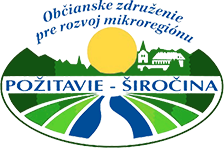 							________________________________							 Ing. Justína Pálková – predseda OZObsahProjekty financované z Programu rozvoja vidieka Slovenskej republiky 2014 – 2020Všeobecné podmienky pre poskytnutie príspevku sa vzťahujú na všetkých žiadateľov o nenávratný finančný príspevok v rámci všetkých implementovaných opatrení v stratégii CLLD mikroregiónu ˶Požitavie - Širočina˝ financovaných zo zdrojov PRV SR 2014 – 2020, pričom ich právny základ je v legislatíve SR a EÚ.1.1 Všeobecné podmienky pre poskytnutie príspevkuInvestície sa musia realizovať na území Slovenska, v prípade prístupu LEADER/CLLD na území príslušnej MAS Nehnuteľnosti, ktoré sú predmetom projektu sa musia nachádzať na území SR, resp. príslušnej MAS, hnuteľné veci, ktoré sú predmetom projektu – stroje, technológie a pod. sa musia využívať na území SR resp. príslušnej MAS; v rámci výziev k pre jednotlivé opatrenia sa môže v súlade s čl. 70 nariadenia (EÚ) č. 1303/2013 stanoviť, že niektoré aktivity neinvestičného charakteru môžu byť realizované aj mimo územia SR ale v rámci EÚ, napr. pri projektoch nadnárodnej spolupráce realizovaných miestnymi akčnými skupinami, pri vzdelávacích projektoch a pod. a mimo EÚ v prípade operácií, ktoré sa týkajú technickej pomoci alebo propagačných aktivít, ako aj v prípade projektov nadnárodnej spolupráce realizovaných miestnymi akčnými skupinami.Žiadateľ nemá evidované nedoplatky poistného na zdravotné poistenie, sociálne poistenie a príspevkov na starobné dôchodkové poistenie § 8a  ods. 4 zákona č. 523/2004 Z.z. o rozpočtových pravidlách verejnej správy a o zmene a doplnení niektorých zákonov v znení neskorších predpisov. Splátkový kalendár potvrdený veriteľom sa akceptuje.  Žiadateľ nie je v likvidácii (netýka sa  fyzických osôb uvedených  v § 2 odseku 2 písmena b), d) zákona č. 513/1991 Zb. Obchodný zákonník); nie je voči nemu vedené konkurzné konanie; nie je v konkurze, v reštrukturalizácii a nebol voči nemu zamietnutý návrh na vyhlásenie konkurzu pre nedostatok majetku a neporušil v predchádzajúcich 3 rokoch zákaz nelegálneho zamestnávania. § 8a  ods. 4 zákona č. 523/2004 Z.z. o rozpočtových pravidlách verejnej správy a o zmene a doplnení niektorých zákonov v znení neskorších predpisov. V priebehu trvania zmluvy o poskytnutí NFP táto skutočnosť podlieha oznamovacej povinnosti prijímateľa voči poskytovateľovi.Žiadateľ má vysporiadané finančné vzťahy so štátnym rozpočtom v riadnej lehote, a  nie je voči nemu vedený výkon rozhodnutia, čo neplatí, ak je výkon rozhodnutia vedený na podiel v spoločnej  nehnuteľnosti alebo na pozemok v spoločne obhospodarovanej nehnuteľnosti podľa zákona č. 97/2003 Z.z. o pozemkových spoločenstvách v znení neskorších predpisov. § 8a  ods. 4 zákona č. 523/2004 Z.z. o rozpočtových pravidlách verejnej správy a o zmene a doplnení niektorých zákonov v znení neskorších predpisov. V priebehu trvania zmluvy o poskytnutí NFP táto skutočnosť podlieha oznamovacej povinnosti prijímateľa voči poskytovateľovi.Podmienka sa netýka výkonu rozhodnutia voči členom riadiacich a dozorných orgánov žiadateľa, ale je relevantná vo vzťahu k subjektu žiadateľa.Na operáciu možno poskytnúť podporu z jedného alebo viacerých EŠIF alebo z jedného alebo viacerých programov a z iných nástrojov EÚ za podmienky, že sa na výdavkovú položku, zahrnutú do žiadosti o platbu na úhradu jedným z EŠIF, neposkytla podpora z iného fondu alebo nástroja EÚ a SR, ani podpora z rovnakého fondu v rámci iného programu, ani podpora z rovnakého fondu v rámci toho istého programu, ani v rámci predchádzajúceho obdobia. V priebehu trvania zmluvy o poskytnutí NFP táto skutočnosť podlieha oznamovacej povinnosti prijímateľa voči poskytovateľovi. Čl. 65 ods. 11 nariadenia Európskeho parlamentu a Rady (EÚ) č. 1303/2013, ktorým sa stanovujú spoločné ustanovenia o Európskom fonde regionálneho rozvoja, Európskom sociálnom fonde, Kohéznom fonde, Európskom poľnohospodárskom fonde pre rozvoj vidieka a Európskom námornom a rybárskom fonde a ktorým sa stanovujú všeobecné ustanovenia o Európskom fonde regionálneho rozvoja, Európskom sociálnom fonde, Kohéznom fonde a Európskom námornom a rybárskom fonde a ktorým sa zrušuje nariadenie Rady (ES) č. 1083/2006.Každá investičná operácia, ak sa na ňu vzťahuje zákon č. 24/2006 Z.z. o posudzovaní vplyvov na životné prostredie, musí byť vopred posúdená na základe tohto zákona. Čl. 45 ods. 1 nariadenia Európskeho parlamentu a Rady (EÚ) č. 1305/2013 o podpore rozvoja vidieka prostredníctvom Európskeho poľnohospodárskeho fondu pre rozvoj vidieka (EPFRV) a o zrušení nariadenia Rady (ES) č. 1698/2005.Žiadateľ musí postupovať pri obstarávaní tovarov, stavebných prác a služieb, ktoré sú financované z verejných prostriedkov, v súlade so zákonom č. 343/2015 Z.z. v znení neskorších predpisov. Zákon č. 343/2015 Z.z. o verejnom obstarávaní a o zmene a doplnení niektorých zákonov v znení neskorších predpisov v súvislosti s § 41 zákona č. 292/2014 Z.z. o príspevku poskytovanom z európskych štrukturálnych a investičných fondov a o zmene a doplnení niektorých zákonov.Žiadateľ musí zabezpečiť hospodárnosť, efektívnosť a účinnosť použitia verejných prostriedkov.  § 19 ods. 3 zákona č. 523/2004 Z.z. o rozpočtových pravidlách verejnej správy a o zmene a doplnení niektorých zákonov v znení neskorších predpisov. Nepreukazuje sa pri paušálnych platbách.  Žiadateľ musí dodržiavať princíp zákazu konfliktu záujmov v súlade so zákonom č. 292/2014 Z.z. o príspevku poskytovanom z európskych štrukturálnych a investičných fondov a o zmene a doplnení niektorých zákonov. § 46 zákona č. 292/2014 Z.z. o príspevku poskytovanom z európskych štrukturálnych a investičných fondov a o zmene a doplnení niektorých zákonov. Operácie, ktoré budú financované z EPFRV, nesmú zahŕňať činnosti, ktoré boli súčasťou operácie, v prípade ktorej sa začalo alebo malo začať vymáhacie konanie v súlade s článkom 71 nariadenia Európskeho parlamentu a Rady (EÚ) č. 1303/2013 po premiestnení výrobnej činnosti mimo EÚ. V priebehu trvania zmluvy o poskytnutí NFP táto skutočnosť podlieha oznamovacej povinnosti prijímateľa voči poskytovateľovi.Žiadateľ, ani jeho štatutárny orgán, ani žiadny člen štatutárneho orgánu, ani prokurista/osoba splnomocnená zastupovať žiadateľa v konaní o ŽoNFP neboli právoplatne odsúdení za trestný čin korupcie, za trestný čin poškodzovania finančných záujmov EÚ, za trestný čin legalizácie príjmu z trestnej činnosti, za trestný čin založenia, zosnovania a podporovania zločineckej skupiny alebo za trestný čin machinácie pri verejnom obstarávaní a verejnej dražbe. Nariadenie Komisie (ES, Euratom) č. 1302/2008 zo 17. decembra 2008 o centrálnej databáze vylúčených subjektov (ďalej len „Nariadenie o CED“). V prípade, že sa na dané činnosti vzťahujú pravidlá štátnej pomoci resp. pomoci de minimis, žiadateľ musí spĺňať podmienky vyplývajúce zo schém štátnej pomoci/pomoci de minimis. Nariadenie Komisie (EÚ) č. 702/2014, ktorým sa určité kategórie pomoci v odvetví poľnohospodárstva a lesného hospodárstva a vo vidieckych oblastiach vyhlasujú za zlučiteľné s vnútorným trhom pri uplatňovaní článkov 107 a 108 Zmluvy o fungovaní Európskej únie; Nariadenie Komisie (EÚ) č. 1407/2013 o uplatňovaní článkov 107 a 108 Zmluvy o fungovaní Európskej únie na pomoc de minimis.Nariadenie Komisie (EÚ) č. 651/2014 o vyhlásení určitých kategórií pomoci za zlučiteľné s vnútorným trhom podľa článkov 107 a 108 Zmluvy o fungovaní Európskej únie.Podmienka je relevantná iba pre subjekty, ktoré sú v zmysle výzvy povinné preukázať splnenie tejto podmienky poskytnutia príspevku.Investícia musí byť v súlade s normami EÚ a SR, týkajúcimi sa danej investície.Žiadateľ, na ktorého sa vzťahuje povinnosť registrácie v registri partnerov verejného sektora, musí byť zapísaný v registri podľa zákona č. 315/2016 Z.z. o registri partnerov verejného sektora a o zmene a doplnení niektorých zákonov.Žiadateľ, ktorým je právnická osoba, nemá právoplatným rozsudkom uložený trest zákazu prijímať dotácie a/alebo subvencie, trest zákazu prijímať pomoc a podporu poskytovanú z fondov EÚ alebo trest zákazu činnosti vo verejnom obstarávaní podľa osobitného predpisu.Nenávratný finančný príspevok na operáciu, zahŕňajúcu investície do infraštruktúry alebo produktívne investície, sa musí vrátiť, ak je operácia počas 5 rokov od záverečnej platby poskytnutej prijímateľovi, alebo počas obdobia stanovenom v pravidlách o štátnej pomoci, predmetom niektorej z nasledujúcich skutočností (čl. 71 nariadenia (EÚ) č. 1303/2013): skončenia alebo premiestnenia produktívnej činnosti mimo Slovenska;zmeny vlastníctva položky infraštruktúry, ktorá poskytuje firme alebo orgánu verejnej moci neoprávnené zvýhodnenie;podstatnej zmeny, ktorá ovplyvňuje jej povahu, ciele alebo podmienky realizácie, čo by spôsobilo narušenie jej pôvodných cieľov.Všetky všeobecné podmienky poskytnutia príspevku  sa preukazujú pri podaní ŽoNFP okrem bodov 6, 7 a 13, kedy Občianske združenie pre rozvoj mikroregiónu „Požitavie – Širočina“ v súčinnosti s RO a PPA môže odsúhlasiť preukazovanie až pri iných fázach implementácie projektu, čo bude uvedené vo výzve na predkladanie žiadostí.Všeobecné podmienky poskytnutia príspevku – kontrolný hárok1.2 Výberové kritériá pre výber projektovVýberové kritériá pre výber projektov sa vzťahujú na všetkých žiadateľov o nenávratný finančný príspevok v rámci jednotlivých implementovaných opatrení v rámci Stratégie CLLD mikroregiónu „Požitavie – Širočina“ financovaných zo zdrojov PRV SR 2014 – 2020. Vychádzajú z platnej legislatívy SR a EÚ, z PRV SR 2014-2020 a zohľadňujú všeobecné zásady stanovené v čl. 7 a 8 nariadenia (EÚ) č. 1303/2013, tzn.zabraňujú každej diskriminácii z dôvodu pohlavia, rasy alebo etnického pôvodu, náboženstva alebo vierovyznania, zdravotného postihnutia, veku alebo sexuálnej orientácie počas prípravy a vykonávania PRV.uplatňujú zásadu udržateľného rozvoja a podporujú cieľ zachovania, ochrany a zlepšovania kvality životného prostrediaVýberové kritériá pre výber projektov vychádzajú z PRV SR 2014-2020.V prípade modifikácie PRV SR 2014 – 2020 a následnej modifikácii výberových kritérií pre PRV SR 2014 – 2020 môže prísť k zosúladeniu výberových kritérií v rámci Stratégie CLLD mikroregiónu „Požitavie – Širočina“. Opatrenie: 1.1 Podpora na investície do vytvárania a rozvoja nepoľnohospodárskych činnostíZáklad v opatrení PRV SR 2014 - 2020: Opatrenie M06 – Rozvoj poľnohospodárskych podnikov a podnikateľskej činnosti (článok 19)Podopatrenie: 6.4 Podpora na investície do vytvárania a rozvoja nepoľnohospodárskych činnostíOpatrenie prispieva prioritne k niektorej fokusovej oblasti v rámci daného opatrenia. Činnosti spojené s využívaním OZE prispievajú k fokusovej oblasti 5C.V prípade poľnohospodárskych podnikov podiel ročných tržieb/príjmov z poľnohospodárskej prvovýroby na celkových tržbách/príjmoch za predchádzajúci rok pred rokom podania ŽoNFP predstavuje minimálne 30% (vrátane podpôr z EPZF okrem sektora organizácie trhu a vrátane neprojektových podpôr z EPFRV) – platí len v prípade činnosti 3.V prípade podnikov akvakultúry podiel ročných tržieb/príjmov z akvakultúry na celkových tržbách/príjmoch za predchádzajúci rok pred rokom podania ŽoNFP predstavuje minimálne 30% - platí len v prípade činnosti 3.V prípade obhospodarovateľov lesa podiel ročných tržieb/príjmov z lesníckej výroby na celkových tržbách/príjmoch za predchádzajúci rok pred rokom podania ŽoNFP predstavuje minimálne 30% - platí len v prípade činnosti 3.Realizácia projektu nepoľnohospodárskeho podniku vo vidieckej oblasti.Výsledkom investície nesmie byť poľnohospodárska činnosť alebo podpora takej aktivity, ktorá spadá do oblasti poľnohospodárstva alebo potravinárstva, ktorej výstup spracovania sa nachádza na prílohe I ZFEÚ. Vstupom spracovania môže byť aj produkt, ktorý sa nachádza na prílohe I ZFEÚ za podmienky, že je vstupom zároveň aj produkt mimo prílohy I ZFEÚ (s výnimkou spracovania poľnohospodárskych produktov, ktorých vstup spadá výlučne do prílohy I ZFEÚ a výstupom je energia z OZE alebo produkt, ktorý sa ďalej využíva na výrobu energie, ktorej časť sa uvádza do siete).Investície súvisiace s využívaním biomasy (vrátane drevnej) sú v súlade s kritériami udržateľného využitia biomasy v regiónoch Slovenska, ktoré budú vypracované MŽP SR na národnej úrovni (v spolupráci s MPRV SR) pred poskytnutím akejkoľvek podpory pre využitie biomasy (tento dokument by mal poskytnúť odôvodnenie, vrátane projekcií (so zdrojmi údajov) a vyznačiť oblasti Slovenska, kde by mohol byť vývoj trhu naďalej vhodný pre podporu na využitie biomasy z EÚ fondov, zohľadňujúc taktiež vplyvy na kvalitu ovzdušia). Na základe dokumentu Kritériá udržateľného využívania biomasy v regiónoch Slovenska pre programy SR na obdobie 2014 – 2020 spolufinancované z EŠIF – so zameraním na drevnú biomasu sa v zmysle odporúčaní EK tieto kritériá v prípade lesnej biomasy použijú len na spaľovacie zariadenia s menovitým tepelným príkonom ≥ 300 kW.Výrobná kapacita zariadení na výrobu tepelnej a/alebo elektrickej energie z obnoviteľných zdrojov energie presahuje kombinovanú priemernú ročnú spotrebu tepelnej energie a elektrickej energie v danom podniku vrátane domácnosti. Uvedená podmienka sa bude posudzovať pred realizáciou investície.Veľkosť nepoľnohospodárskeho podniku – mikro a malý podnik v zmysle odporúčania Komisie 2003/361/ES.V prípade výroby energie je časť energie spracovaná vo vlastnom podnikuV prípade spracovania poľnohospodárskych produktov, ktorých vstup spracovania výlučne spadá do Prílohy I ZFEÚ, je časť vyrobenej energie uvádzaná do siete (uvedením energie do siete sa rozumie aj predaj energie inému podniku).Všetky investície súvisiace s OZE musia byť v súlade so zákonom č. 309/2009 Z.z. o podpore obnoviteľných zdrojov energie a vysokoúčinnej kombinovanej výroby. Posledná žiadosť o platbu sa musí podať v lehote do  štyroch rokov od nadobudnutia účinnosti zmluvy. V prípade výziev, kedy lehota na podanie poslednej žiadosti o platbu nemôže byť dodržaná (napr. v súvislosti s končiacim sa programovým obdobím), je termín na podanie poslednej žiadosti o platbu najneskôr do 30.06.2023.Pre projekty vyhodnocované v rámci FO 2B je podmienkou schválený podnikateľský plán v zmysle podopatrenia 6.1Realizáciou projektu sa žiadateľ zaviaže zvýšiť počet pracovných miest o 1 miesto  súvisiacom s projektom minimálne na 2 roky  a to najneskôr do 6 mesiacov od doby realizácie investícieOpatrenie: 2.1 Podpora na investície do vytvárania, zlepšovania alebo rozširovania všetkých druhov infraštruktúr malých rozmerov vrátane investícií do energie z obnoviteľných zdrojov a úspor energieZáklad v opatrení PRV SR 2014 - 2020: Opatrenie M07 – Základné služby a obnova dedín vo vidieckych oblastiach (článok 20)Podopatrenie: 7.2 - Podpora na investície do vytvárania, zlepšovania alebo rozširovania všetkých druhov infraštruktúr malých rozmerov vrátane investícií do energie z obnoviteľných zdrojov a úspor energiePríspevok k aspoň jednej fokusovej oblasti daného opatrenia.Investície v rámci tejto operácie sú oprávnené na podporu, ak sa príslušné operácie vykonávajú v súlade s plánmi rozvoja obcí vo vidieckych oblastiach a ich základných služieb a sú konzistentné s akoukoľvek príslušnou stratégiou miestneho rozvoja, príp. sa opierajú o Miestnu Agendu 21, resp., iné plány a rozvojové dokumenty.V prípade investícií do miestnych komunikácii, tie budú umožnené len v malom rozsahu a za predpokladu, že prispievajú k oživeniu znevýhodnenej vidieckej oblasti, kde môže zlepšiť prepojenie medzi vidieckymi oblasťami a širšou dopravnou sieťou príp. budú prispievať k miestnemu ekonomickému rozvoju (napr. k rozvoju vidieckeho cestovného ruchu a pod.). Investícia do miestnych komunikácii musí mať jasné odôvodnenie príspevku k miestnemu rozvoju, zrekonštruovaná alebo postavená komunikácia musí spĺňať deklarovaný účel (napojenie na inú cestu, spojenie bodu A s bodom B, a pod.).V prípade projektu, predkladaného združeniami  obcí, musia obce preukázať spoluprácu predložením relevantnej zmluvy.Neumožňuje sa umelé rozdeľovanie projektu na etapy, t.z. každý samostatný projekt musí byť po ukončení realizácie funkčný, životaschopný a pod..Povinnosť uplatňovať sociálny aspekt pri verejnom obstarávaní.Posledná žiadosť o platbu sa musí podať v lehote do  štyroch rokov od nadobudnutia účinnosti zmluvy. V prípade výziev, kedy lehota na podanie poslednej žiadosti o platbu nemôže byť dodržaná (napr. v súvislosti s končiacim sa programovým obdobím), je termín na podanie poslednej žiadosti o platbu najneskôr do 30.06.2023.Opatrenie: 2.2 Podpora na investície do vytvárania, zlepšovania alebo rozširovania miestnych základných služieb pre vidiecke obyvateľstvo vrátane voľného času a kultúry a súvisiacej infraštruktúryZáklad v opatrení PRV SR 2014 - 2020: Opatrenie M07 – Základné služby a obnova dedín vo vidieckych oblastiach (článok 20)Podopatrenie: 7.4 - Podpora na investície do vytvárania, zlepšovania alebo rozširovania miestnych základných služieb pre vidiecke obyvateľstvo vrátane voľného času a kultúry a súvisiacej infraštruktúryPríspevok k aspoň jednej fokusovej oblasti daného opatrenia.Investície v rámci tejto operácie sú oprávnené na podporu, ak sa príslušné operácie vykonávajú v súlade s plánmi rozvoja obcí vo vidieckych oblastiach a ich základných služieb a sú konzistentné s akoukoľvek príslušnou stratégiou miestneho rozvoja, príp. sa opierajú o Miestnu Agendu 21 resp. iné plány a rozvojové dokumenty.Investície do využívania OZE a do úspor energie sú oprávnené, len pokiaľ sú tieto investície súčasťou iných investícií v rámci operácie (projektu).V prípade projektu predkladaného združeniami obcí musia obce preukázať spoluprácu predložením relevantnej zmluvy.Neumožňuje sa umelé rozdeľovanie projektu na etapy, t. z. každý samostatný projekt musí byť po ukončení realizácie funkčný, životaschopný a pod..Povinnosť uplatňovať sociálny aspekt pri verejnom obstarávaní.Posledná žiadosť o platbu sa musí podať v lehote do  štyroch rokov od nadobudnutia účinnosti zmluvy. V prípade výziev, kedy lehota na podanie poslednej žiadosti o platbu nemôže byť dodržaná (napr. v súvislosti s končiacim sa programovým obdobím), je termín na podanie poslednej žiadosti o platbu najneskôr do 30.06.2023.Všetky výberové kritériá pre výber projektov sa preukazujú pri podaní ŽoNFP. Občianske združenie pre rozvoj mikroregiónu „Požitavie – Širočina“ v súčinnosti s RO a PPA môže stanoviť iný spôsob preukazovania resp. preukazovanie až pri iných fázach implementácie projektu, čo bude uvedené vo výzve na predkladanie žiadostí.1.3 Hodnotiace kritériá pre výber projektov (bodovacie kritériá)Opatrenie: 1.1 Podpora na investície do vytvárania a rozvoja nepoľnohospodárskych činnostíOpis typu operácieČinnosť 1: činnosti spojené s vidieckym cestovným ruchom a agroturistikou zamerané na vytváranie podmienok pre rekreačné a relaxačné činnosti, vrátane vytvárania podmienok na poskytovanie vzdelávania a vytvorenie konferenčných priestorov.Činnosť 2: činnosti spojené s poskytovaním služieb pre cieľovú skupinu: deti, seniori a občania so zníženou schopnosťou pohybu.Činnosť 3: spracovanie a uvádzanie na trh produktov, ktorých výstup spracovania nespadá do prílohy I ZFEÚ. Vstupom spracovania môže byť aj produkt, ktorý spadá do prílohy I ZFEÚ za podmienky, že je vstupom zároveň aj produkt, ktorý nespadá do prílohy I ZFEÚ (s výnimkou spracovania poľnohospodárskych produktov, ktorých vstup spadá výlučne do prílohy I ZFEÚ a výstupom je energia z OZE alebo produkt, ktorý sa ďalej využíva na výrobu energie) vrátane doplnkovej výroby nepoľnohospodárskeho, nelesného a neakvakultúrneho charakteru, ako aj predaj vlastných produktov nepoľnohospodárskeho, nelesného a neakvakultúrneho charakteru (vrátane zriadenia mobilných predajných miest) a výrobkov a/alebo produktov iných poľnohospodárov a obhospodarovateľov lesa a akvakultúrnych podnikov za účelom ekonomického rozvoja daného územia. Oprávnená je aj tvorba a rozvoj aktivít a činností spojených s poskytovaním služieb, najmä služieb súvisiacich so skladovaním, logistikou a dopravou a zriaďovaním podnikateľských inkubátorov.Činnosť 4: využívanie obnoviteľných zdrojov energie.Princípy uplatnenia hodnotiacich kritérií: Z hľadiska zamerania jednotlivých činností v PRV SR 2014-2020 budú tieto rozdelené na jednotlivé oblasti so samostatnými bodovacími kritériami (činnosť 1 a činnosť 2, 3 a 4). Každý žiadateľ si sám určí, do ktorej oblasti chce podať žiadosť o NFP. Vo výzve bude uvedený počet žiadostí, ktoré môže žiadateľ podať v jednej výzve.Oblasť 1: Činnosti spojené s vidieckym cestovným ruchom a agroturistikouŽiadateľ spolu so žiadosťou ako samostatnú prílohu predkladá Projekt realizácie,  ktorý obsahuje minimálne:cieľ projektu,popis súčasného a požadovaného stavu, popis spôsobu realizácie,spôsob udržania resp. zvýšenia zamestnancov s popisom začiatočného a konečného stavu,prínosy realizácie projektu na žiadateľa a na okolie,rozpočet s dôrazom na efektívnosť a hospodárnosť, popis administratívnej, odbornej, finančnej a technickej kapacity žiadateľa na realizáciu projektu, spôsob riešenia prístupu marginalizovaných skupín ak sa uplatňuje,prepojenie na ekonomický rozvoj, zamestnanosť, životné prostredie a pod., prepojenosť na vlastnú poľnohospodársku, lesnícku činnosť resp. činnosť v oblasti akvakultúry, ak je relevantné,zelená infraštruktúra ak sa uplatňuje,výpočet doplnkových činností,spôsob zabezpečenia udržateľnosti projektu - dopad na ekonomický rozvoj, TUR, ochrana ŽP a pod.Na základe Projektu realizácie bude hodnotená kvalita predloženého projektu nasledovne:Minimálna hranica požadovaných bodov z dôvodu, aby sa zamedzilo schváleniu vyslovene zlých projektov, je 60.Oblasť 2, 3 a 4: Činnosti spojené s poskytovaním služieb pre cieľovú skupinu: deti, seniori a občania so zníženou schopnosťou pohybu a spracovanie a uvádzanie na trh produktov, ktorých výstup spracovania nespadá do prílohy I ZFEÚ vrátane OZE a poskytovania služieb. Žiadateľ spolu so žiadosťou ako samostatnú prílohu predkladá Projekt realizácie,  ktorý obsahuje minimálne:cieľ projektu,popis súčasného a požadovaného stavu, popis spôsobu realizácie,prínosy realizácie projektu na žiadateľa a na okolie,rozpočet s dôrazom na efektívnosť a hospodárnosť, popis administratívnej, odbornej, finančnej a technickej kapacity žiadateľa na realizáciu projektu, spôsob riešenia prístupu marginalizovaných skupín ak sa uplatňuje,prepojenie na ekonomický rozvoj, zamestnanosť, životné prostredie a pod., prepojenosť na vlastnú poľnohospodársku, lesnícku činnosť resp. činnosť v oblasti akvakultúry, ak je relevantné,zelená infraštruktúra, ak sa uplatňuje,spôsob zabezpečenia udržateľnosti projektu - dopad na ekonomický rozvoj, TUR, ochrana ŽP a pod.Na základe Projektu realizácie bude hodnotená kvalita predloženého projektu nasledovne:Minimálna hranica požadovaných bodov z dôvodu, aby sa zamedzilo schváleniu vyslovene zlých projektov, je 60.Princípy uplatnenia výberu Projekty bude vyberať Občianske združenie pre rozvoj mikroregiónu „Požitavie – Širočina“ na základe uplatnenia hodnotiacich kritérií (bodovacieho systému), t.j. projekty sa zoradia podľa počtu dosiahnutých bodov v zmysle bodovacích kritérií za jednotlivé oblasti a vytvorí sa hranica finančných možností (posúdi sa súčet finančných požiadaviek všetkých zoradených projektov s finančnou alokáciou výzvy).2.1Podpora na investície do vytvárania, zlepšovania alebo rozširovania všetkých druhov infraštruktúr malých rozmerov vrátane investícií do energie z obnoviteľných zdrojov a úspor energiePrincípy uplatnenia hodnotiacich kritérií: Žiadateľ spolu so žiadosťou ako samostatnú prílohu predkladá Projekt realizácie,  ktorý obsahuje minimálne:cieľ projektu,popis súčasného a požadovaného stavu, popis spôsobu realizácie,prínosy realizácie projektu na žiadateľa a na okolie,rozpočet s dôrazom na efektívnosť a hospodárnosť, spôsob výpočtu nákladov na obyvateľa, výpočet vidieckosti,popis administratívnej, odbornej, finančnej a technickej kapacity žiadateľa na realizáciu projektu, spôsob riešenia prístupu marginalizovaných skupín ak sa uplatňuje,prepojenie na ekonomický rozvoj, zamestnanosť, životného prostredia a pod. ak sa uplatňuje,zelená infraštruktúra, ak sa uplatňuje,spôsob zabezpečenia udržateľnosti projektu.Minimálna hranica požadovaných bodov z dôvodu, aby sa zamedzilo schváleniu vyslovene zlých projektov, je 60.Princípy uplatnenia výberu Projekty bude vyberať Občianske združenie pre rozvoj mikroregiónu „Požitavie – Širočina“ na základe uplatnenia hodnotiacich kritérií (bodovacieho systému), t.j. projekty sa zoradia podľa počtu dosiahnutých bodov v zmysle bodovacích kritérií za jednotlivé oblasti a vytvorí sa hranica finančných možností (posúdi sa súčet finančných požiadaviek všetkých zoradených projektov s finančnou alokáciou výzvy).2.2  Podpora na investície do vytvárania, zlepšovania alebo rozširovania miestnych základných služieb pre vidiecke obyvateľstvo vrátane voľného času a kultúry a súvisiacej infraštruktúryPrincípy uplatnenia hodnotiacich kritérií: Žiadateľ spolu so žiadosťou ako samostatnú prílohu predkladá Projekt realizácie,  ktorý obsahuje minimálne:cieľ projektu,popis súčasného a požadovaného stavu, popis spôsobu realizácie,prínosy realizácie projektu na žiadateľa a na okolie,rozpočet s dôrazom na efektívnosť a hospodárnosť, spôsob výpočtu nákladov na obyvateľa, výpočet vidieckosti,popis administratívnej, odbornej, finančnej a technickej kapacity žiadateľa na realizáciu projektu, spôsob riešenia prístupu marginalizovaných skupín ak sa uplatňuje,prepojenie na ekonomický rozvoj, zamestnanosť, životného prostredia a pod. ak sa uplatňuje,zelená infraštruktúra ak sa uplatňuje,spôsob zabezpečenia udržateľnosti projektu.Minimálna hranica požadovaných bodov z dôvodu, aby sa zamedzilo schváleniu vyslovene zlých projektov, je 60.Princípy uplatnenia výberu Projekty bude vyberať Občianske združenie pre rozvoj mikroregiónu „Požitavie – Širočina“ na základe uplatnenia hodnotiacich kritérií (bodovacieho systému), t.j. projekty sa zoradia podľa počtu dosiahnutých bodov v zmysle bodovacích kritérií za jednotlivé oblasti a vytvorí sa hranica finančných možností (posúdi sa súčet finančných požiadaviek všetkých zoradených projektov s finančnou alokáciou výzvy).1.4 Rozlišovacie kritériáObčianske združenie pre rozvoj mikroregiónu „Požitavie – Širočina“ definuje v zmysle PRV SR 2014 - 2020 rozlišovacie kritériá. Rozlišovacie kritériá slúžia na určenie poradia v prípade, že dva a viacej hodnotených projektov dosiahlo rovnaký počet bodov a alokácia určená vo výzve nepostačuje na schválenie všetkých takýchto projektov. Rozlišovacie kritériá určilo združenie primárne z hodnotiacich (bodovacích) kritérií. Poradie na základe rozlišovacích kritérií sa určí na základe dosiahnutého počtu bodov pre dané kritériá z odborného hodnotenia od najvyššieho počtu po najnižší počet bodov. Ak by sa ani pri postupnom uplatnení kritérií nevedelo určiť konečné poradie pri rovnosti bodov,  rozhodne nižšia suma deklarovaných oprávnených výdavkov.Opatrenie:  1.1 Podpora na investície do vytvárania a rozvoja nepoľnohospodárskych činnostíV prípade, že požiadavka na finančné prostriedky prevýši finančný limit na kontrahovanie, budú pri výbere ŽoNFP v prípade rovnakého počtu bodov uprednostnené nasledovné kritériá podľa poradia:1. Väčší počet bodov za bodovacie kritérium č. 32. Väčší počet bodov za bodovacie kritérium č. 63. Väčší počet bodov za bodovacie kritérium č. 24. Väčší počet bodov za bodovacie kritérium č. 45. Väčší počet bodov za bodovacie kritérium č. 56. Väčší počet bodov za bodovacie kritérium č. 17. Väčší počet bodov za bodovacie kritérium č. 8Ak by sa ani pri takomto postupnom uplatnení kritérií nevedelo určiť konečné poradie pri rovnosti bodov, MAS uplatní princíp nižších oprávnených výdavkov v rámci projektu.Opatrenie:  2.1 Podpora na investície do vytvárania, zlepšovania alebo rozširovania všetkých druhov infraštruktúry malých rozmerov vrátane investícií do energie z obnoviteľných zdrojov a úspor energieV prípade, že požiadavka na finančné prostriedky prevýši finančný limit na kontrahovanie, budú pri výbere ŽoNFP v prípade rovnakého počtu bodov uprednostnené nasledovné kritériá podľa poradia:1. Väčší počet bodov za bodovacie kritérium č. 52. Väčší počet bodov za bodovacie kritérium č. 23. Väčší počet bodov za bodovacie kritérium č. 14. Väčší počet bodov za bodovacie kritérium č. 35. Väčší počet bodov za bodovacie kritérium č. 76. Väčší počet bodov za bodovacie kritérium č. 8Ak by sa ani pri takomto postupnom uplatnení kritérií nevedelo určiť konečné poradie pri rovnosti bodov, MAS uplatní princíp nižších oprávnených výdavkov v rámci projektu.Opatrenie:  2.2 Podpora na investície do vytvárania, zlepšovania alebo rozširovania miestnych základných služieb pre vidiecke obyvateľstvo vrátane voľného času a kultúry a súvisiacej infraštruktúryProjekty bude vyberať MAS na základe uplatnenia hodnotiacich kritérií (bodovacieho systému), t.j. projekty sa zoradia podľa počtu dosiahnutých bodov v zmysle bodovacích kritérií a vytvorí sa hranica finančných možností (posúdi sa súčet finančných požiadaviek všetkých zoradených projektov s finančnou alokáciou výzvy).V prípade, že požiadavka na finančné prostriedky prevýši finančný limit na kontrahovanie, budú pri výbere ŽoNFP v prípade rovnakého počtu bodov uprednostnené nasledovné kritériá podľa poradia:1. Väčší počet bodov za bodovacie kritérium č. 52. Väčší počet bodov za bodovacie kritérium č. 23. Väčší počet bodov za bodovacie kritérium č. 14. Väčší počet bodov za bodovacie kritérium č. 35. Väčší počet bodov za bodovacie kritérium č. 76. Väčší počet bodov za bodovacie kritérium č. 8Ak by sa ani pri takomto postupnom uplatnení kritérií nevedelo určiť konečné poradie pri rovnosti bodov,  MAS uplatní princíp nižších oprávnených výdavkov v rámci projektu.1.PROJEKTY FINANCOVANÉ Z PROGRAMU ROZVOJA VIDIEKA SLOVENSKEJ REPUBLIKY 2014 - 202031.1Všeobecné podmienky pre poskytnutie príspevku31.2Výberové kritériá pre výber projektov101.3Hodnotiace kritériá pre výber projektov (bodovacie kritériá)171.4Rozlišovacie kritériá44Všeobecné podmienky  Áno/Nie1Investície sa musia realizovať na území Slovenska, v prípade prístupu LEADER/CLLD na území príslušnej MAS.2Žiadateľ nemá evidované nedoplatky poistného na zdravotné poistenie, sociálne poistenie a príspevkov na starobné dôchodkové poistenie.3Žiadateľ nie je v likvidácii (netýka sa  fyzických osôb uvedených  v § 2 odseku 2 písmena b), d) zákona č. 513/1991 Zb. Obchodný zákonník); nie je voči nemu vedené konkurzné konanie; nie je v konkurze, v reštrukturalizácii a nebol voči nemu zamietnutý návrh na vyhlásenie konkurzu pre nedostatok majetku a neporušil v predchádzajúcich 3 rokoch zákaz nelegálneho zamestnávania.4Žiadateľ má vysporiadané finančné vzťahy so štátnym rozpočtom v riadnej lehote, a  nie je voči nemu vedený výkon rozhodnutia, čo neplatí, ak je výkon rozhodnutia vedený na podiel v spoločnej  nehnuteľnosti alebo na pozemok v spoločne obhospodarovanej nehnuteľnosti podľa zákona č. 97/2003 Z.z. o pozemkových spoločenstvách v znení neskorších predpisov.5Na operáciu možno poskytnúť podporu z jedného alebo viacerých EŠIF alebo z jedného alebo viacerých programov a z iných nástrojov EÚ za podmienky, že sa na výdavkovú položku, zahrnutú do žiadosti o platbu na úhradu jedným z EŠIF, neposkytla podpora z iného fondu alebo nástroja EÚ a SR, ani podpora z rovnakého fondu v rámci iného programu, ani podpora z rovnakého fondu v rámci toho istého programu, ani v rámci predchádzajúceho obdobia.6Každá investičná operácia, ak sa na ňu vzťahuje zákon č. 24/2006 Z.z. o posudzovaní vplyvov na životné prostredie, musí byť vopred posúdená na základe tohto zákona.7Žiadateľ musí postupovať pri obstarávaní tovarov, stavebných prác a služieb, ktoré sú financované z verejných prostriedkov, v súlade so zákonom č. 343/2015 Z.z. v znení neskorších predpisov.8Žiadateľ musí zabezpečiť hospodárnosť, efektívnosť a účinnosť použitia verejných prostriedkov.  9Žiadateľ musí dodržiavať princíp zákazu konfliktu záujmov v súlade so zákonom č. 292/2014 Z.z. o príspevku poskytovanom z európskych štrukturálnych a investičných fondov a o zmene a doplnení niektorých zákonov.10Operácie, ktoré budú financované z EPFRV, nesmú zahŕňať činnosti, ktoré boli súčasťou operácie, v prípade ktorej sa začalo alebo malo začať vymáhacie konanie v súlade s článkom 71 nariadenia Európskeho parlamentu a Rady (EÚ) č. 1303/2013 po premiestnení výrobnej činnosti mimo EÚ.11Žiadateľ, ani jeho štatutárny orgán, ani žiadny člen štatutárneho orgánu, ani prokurista/osoba splnomocnená zastupovať žiadateľa v konaní o ŽoNFP neboli právoplatne odsúdení za trestný čin korupcie, za trestný čin poškodzovania finančných záujmov EÚ, za trestný čin legalizácie príjmu z trestnej činnosti, za trestný čin založenia, zosnovania a podporovania zločineckej skupiny alebo za trestný čin machinácie pri verejnom obstarávaní a verejnej dražbe.12V prípade, že sa na dané činnosti vzťahujú pravidlá štátnej pomoci resp. pomoci de minimis, žiadateľ musí spĺňať podmienky vyplývajúce zo schém štátnej pomoci/pomoci de minimis.13Investícia musí byť v súlade s normami EÚ a SR, týkajúcimi sa danej investície.14Žiadateľ, na ktorého sa vzťahuje povinnosť registrácie v registri partnerov verejného sektora, musí byť zapísaný v registri podľa zákona č. 315/2016 Z.z. o registri partnerov verejného sektora a o zmene a doplnení niektorých zákonov.15Žiadateľ, ktorým je právnická osoba, nemá právoplatným rozsudkom uložený trest zákazu prijímať dotácie a/alebo subvencie, trest zákazu prijímať pomoc a podporu poskytovanú z fondov EÚ alebo trest zákazu činnosti vo verejnom obstarávaní podľa osobitného predpisu.16Nenávratný finančný príspevok na operáciu, zahŕňajúcu investície do infraštruktúry alebo produktívne investície, sa musí vrátiť, ak je operácia počas 5 rokov od záverečnej platby poskytnutej prijímateľovi, alebo počas obdobia stanovenom v pravidlách o štátnej pomoci, predmetom niektorej z nasledujúcich skutočností (čl. 71 nariadenia (EÚ) č. 1303/2013).P. č.KritériumBodyPoznámkaPoznámka1.Projekt sa realizuje v obci s hustotou obyvateľstva k 31. 12. predchádzajúceho roka: do 100 obyv. / km2nad 100 obyv. / km253V prípade, ak sa projekt realizuje vo viacerých obciach, body sa pridelia na základe hustoty obyvateľstva vypočítanej aritmetickým priemerom z údajov štatistického úradu, kde sa projekt realizuje.Maximálny počet bodov je 5.V prípade, ak sa projekt realizuje vo viacerých obciach, body sa pridelia na základe hustoty obyvateľstva vypočítanej aritmetickým priemerom z údajov štatistického úradu, kde sa projekt realizuje.Maximálny počet bodov je 5.2.Realizáciou projektu sa žiadateľ zaviaže zvýšiť počet pracovných miest súvisiacich s projektom o 1 zamestnanca minimálne na 2 roky  a to najneskôr do 6 mesiacov od doby realizácie investície.Realizáciou projektu sa žiadateľ zaviaže zvýšiť počet pracovných miest súvisiacich s projektom o 2 zamestnancov minimálne na 2 roky  a to najneskôr do 6 mesiacov od doby realizácie investície.Realizáciou projektu sa žiadateľ zaviaže zvýšiť počet pracovných miest  súvisiacich s projektom o 3 a viac zamestnancov minimálne na 2 roky a to najneskôr do 6 mesiacov od doby realizácie investície.51015Vytvorenie pracovného miesta, ktoré súvisí s projektom PRV SR 2014 – 2020 sa vykazuje ako miesto súvisiace so samotnou realizáciou projektu nie celkové miesto v podniku. Za počiatočný stav sa berie stav pred investíciou. Pracovné miesto sa vytvára ako: pracovné miesto na celý úväzok t.j. minimálne 40 hodinový pracovný týždeň. Miesto sa musí vytvoriť najneskôr do 6 mesiacov od predloženia záverečnej žiadosti o platbu alebočiastočný úväzok resp. sezónne zamestnanie, pričom sa za čiastočný úväzok berie minimálne 20 hodinový týždenný úväzok. U sezónnych zamestnancov sa za minimálny úväzok berie úväzok na jeden kalendárny mesiac. Uvedené sa môže vzájomne kombinovať. Za vytvorenie 1 pracovného miesta na 2 roky sa berie za ekvivalent zamestnanie takého počtu sezónnych zamestnancov resp. zamestnancov na čiastočný úväzok, na dobu dva roky so začiatkom najneskôr 6 mesiacov po zrealizovaní investície (6 mesiacov od záverečnej ŽoP), že počet odpracovaných hodín kumulatívne presiahne počet hodín pri zamestnaní pracovníka na 40 hodín týždenne na dobu dvoch rokov.Pracovné miesto musí byť s udržateľnosťou minimálne 2 roky. Udržateľnosť projektu v prípade operácií zložených z investície do infraštruktúry alebo investície do výroby sa musí zabezpečiť počas doby do piatich rokov od záverečnej platby poskytnutej prijímateľovi, alebo prípadne v období stanovenom v pravidlách o štátnej pomoci v prípade nasledujúcich skutočností: skončenia alebo premiestnenia výrobnej činnosti mimo oblasti programu, zmeny vlastníctva položky infraštruktúry, ktorá poskytuje firme alebo orgánu verejnej moci neoprávnené zvýhodnenie, podstatnej zmeny, ktorá ovplyvňuje jej povahu, ciele alebo podmienky realizácie, čo by spôsobilo narušenie jej pôvodných cieľov. Uvedená lehota sa môže skrátiť na tri roky od záverečnej ŽoP poskytnutej prijímateľovi v prípadoch súvisiacich so zachovaním investícií alebo pracovných miest vytvorených MSP.Maximálny počet bodov je 15.Vytvorenie pracovného miesta, ktoré súvisí s projektom PRV SR 2014 – 2020 sa vykazuje ako miesto súvisiace so samotnou realizáciou projektu nie celkové miesto v podniku. Za počiatočný stav sa berie stav pred investíciou. Pracovné miesto sa vytvára ako: pracovné miesto na celý úväzok t.j. minimálne 40 hodinový pracovný týždeň. Miesto sa musí vytvoriť najneskôr do 6 mesiacov od predloženia záverečnej žiadosti o platbu alebočiastočný úväzok resp. sezónne zamestnanie, pričom sa za čiastočný úväzok berie minimálne 20 hodinový týždenný úväzok. U sezónnych zamestnancov sa za minimálny úväzok berie úväzok na jeden kalendárny mesiac. Uvedené sa môže vzájomne kombinovať. Za vytvorenie 1 pracovného miesta na 2 roky sa berie za ekvivalent zamestnanie takého počtu sezónnych zamestnancov resp. zamestnancov na čiastočný úväzok, na dobu dva roky so začiatkom najneskôr 6 mesiacov po zrealizovaní investície (6 mesiacov od záverečnej ŽoP), že počet odpracovaných hodín kumulatívne presiahne počet hodín pri zamestnaní pracovníka na 40 hodín týždenne na dobu dvoch rokov.Pracovné miesto musí byť s udržateľnosťou minimálne 2 roky. Udržateľnosť projektu v prípade operácií zložených z investície do infraštruktúry alebo investície do výroby sa musí zabezpečiť počas doby do piatich rokov od záverečnej platby poskytnutej prijímateľovi, alebo prípadne v období stanovenom v pravidlách o štátnej pomoci v prípade nasledujúcich skutočností: skončenia alebo premiestnenia výrobnej činnosti mimo oblasti programu, zmeny vlastníctva položky infraštruktúry, ktorá poskytuje firme alebo orgánu verejnej moci neoprávnené zvýhodnenie, podstatnej zmeny, ktorá ovplyvňuje jej povahu, ciele alebo podmienky realizácie, čo by spôsobilo narušenie jej pôvodných cieľov. Uvedená lehota sa môže skrátiť na tri roky od záverečnej ŽoP poskytnutej prijímateľovi v prípadoch súvisiacich so zachovaním investícií alebo pracovných miest vytvorených MSP.Maximálny počet bodov je 15.3.Deklarované oprávnené výdavky žiadateľom v súvislosti s projektom sú:max. vo výške 80 tis. EUR vrátanemax. vo výške 105 tis. EUR vrátanemax. vo výške 130 tis. EUR vrátanenad 130 tis. EUR2015105Deklarované oprávnené výdavky = výška ŽoNFP spolu s vlastnými zdrojmi žiadateľaMaximálny počet bodov je 20Body sú udeľované za písmená a) až d).Deklarované oprávnené výdavky = výška ŽoNFP spolu s vlastnými zdrojmi žiadateľaMaximálny počet bodov je 20Body sú udeľované za písmená a) až d).4.Súčasťou investície v projekte je ubytovacie zariadenie s nižšou kapacitou ako 15 lôžok alebo projekt zahŕňa aspoň 50 % oprávnených výdavkov len na doplnkové služby spojené s cestovným ruchom.55.Súčasťou projektu (oprávnených výdavkov) je aj vybudovanie zelenej infraštruktúry (zeleň, úprava okolia, výsadba stromov) alebo projekt rieši aj uľahčenie prístupu marginalizovaných skupín. 56.Žiadateľovi nebol doposiaľ v rámci Stratégie CLLD schválený žiadny projekt.5Prvá ŽoNFP subjektu v rámci Stratégie CLLD. kontrola podľa IČOMaximálny počet bodov je 5.Prvá ŽoNFP subjektu v rámci Stratégie CLLD. kontrola podľa IČOMaximálny počet bodov je 5.7.Hodnotenie kvality projektu – kvalitatívne hodnotenievhodnosť, účelnosť a komplexnosť projektuspôsob realizácie projekturozpočet a nákladová efektívnosťadministratívna, odborná a technická kapacitaudržateľnosť projektu – dopad na ekonomický rozvoj, TUR, ochrana ŽPmax40Spolu maximálne 40 bodov.Spolu maximálne 40 bodov.8.Projekt spĺňa 7 základných princípov LEADER – hlavne princíp „Inovácie“ nová činnosť na úrovni mikroregiónunová činnosť na úrovni obceinovácia inak popísaná531531Žiadateľ popíše prvok inovatívnosti činnosti v kontexte regiónu, obce, kde plánuje investíciu, alebo inovácie pracovného postupu. K princípom metódy LEADER sa vyjadrí prijímateľ v predmete projektu.Maximálny počet bodov je 5Spolu maximálneSpolu maximálne1001007. Hodnotenie kvality projektu7. A Vhodnosť , účelnosť a komplexnosť  projektu7.A.1 Zabezpečenie  komplexného prístupu7. Hodnotenie kvality projektu7. A Vhodnosť , účelnosť a komplexnosť  projektu7.A.1 Zabezpečenie  komplexného prístupu7. Hodnotenie kvality projektu7. A Vhodnosť , účelnosť a komplexnosť  projektu7.A.1 Zabezpečenie  komplexného prístupuRozpätiePopisBodyDobrýCieľ je dostatočne identifikovaný v súvislosti s komplexným  riešením služieb cestovného ruchu. Účel je dodržaný.1Veľmi dobrýCieľ projektu je definovaný v súvislosti s komplexným riešením cestovného ruchu v regióne/obci. Je preukázaná vhodnosť a účelnosť projektu v nadväznosti na existujúce služby.2VynikajúciCieľ projektu je jednoznačne definovaný v súvislosti s komplexným riešením služieb cestovného ruchu v regióne/obci s  evidentným zlepšením v nadväznosti na primárny cieľ projektu. Jednotlivé činnosti a aktivity komplexne riešia požadovaný stav.47.A.2  Ciele projektu k podpore činností, ktoré sú v rámci daného regiónu/ organizácie nedostatočné 7.A.2  Ciele projektu k podpore činností, ktoré sú v rámci daného regiónu/ organizácie nedostatočné 7.A.2  Ciele projektu k podpore činností, ktoré sú v rámci daného regiónu/ organizácie nedostatočné RozpätiePopisBodyDobréZ projektu vyplýva, že uvedené služby sú v rámci predmetného regiónu/obci nedostatočné, trend vývoja príslušných ukazovateľov potvrdzuje opodstatnenosť realizácie činností.1Veľmi dobréZ projektu vyplýva, že uvedené služby sú v rámci predmetného regiónu/obce nedostatočné a z hľadiska trendu vývoja príslušných ukazovateľov je realizácia takýchto činností veľmi opodstatnená.2VynikajúceRealizácia uvedených činností výraznou mierou prispeje k naplneniu zadefinovaných cieľov.47.B Spôsob realizácie projektu7.B.1  Uskutočniteľnosť činností projektu7.B Spôsob realizácie projektu7.B.1  Uskutočniteľnosť činností projektu7.B Spôsob realizácie projektu7.B.1  Uskutočniteľnosť činností projektuRozpätiePopisBodyDobrýČinnosti projektu sú primerane stanovené a popísané, postup realizácie má logickú nadväznosť. Existujú predpoklady, že cieľ projektu by mohol byť dobre naplnený. Definuje riziká a berie do úvahy  skutočnosti, ktoré môžu mať vplyv na jeho realizáciu. Riziká sú eliminované čiastočne.1Veľmi dobrýČinnosti projektu sú veľmi dobre stanovené a popísané, postup realizácie má logickú nadväznosť. Existujú predpoklady, že cieľ projektu bude naplnený. Definuje riziká a berie do úvahy všetky skutočnosti, ktoré môžu mať vplyv na jeho realizáciu. Riziká sú eliminované.2VynikajúciVšetky činnosti projektu sú vynikajúco stanovené, dostatočne podrobne popísané a majú logickú nadväznosť. Postup realizácie je logicky a zrozumiteľne popísaný. Je reálny predpoklad, že projekt bude veľmi úspešne zrealizovaný - obsahuje všetky potrebné činnosti na dosiahnutie stanoveného cieľa a berie do úvahy všetky skutočnosti, ktoré môžu mať vplyv na jeho realizáciu. Všetky zadefinované riziká sú vhodne eliminované.47.B.2  Zosúladenie časového harmonogramu s činnosťami7.B.2  Zosúladenie časového harmonogramu s činnosťami7.B.2  Zosúladenie časového harmonogramu s činnosťamiRozpätiePopisBodyDobréČasový harmonogram realizácie činností nie je stanovený ideálne, pravdepodobne budú vyžadované aspoň minimálne zmeny (harmonogramu, činností, rozpočtu).1Veľmi dobréČasový harmonogram realizácie činností je stanovený reálne a nie je identifikovaný žiadny problém s realizáciou projektu.2VynikajúceČasový harmonogram a postupnosť všetkých činností je stanovený vynikajúco a je predpoklad ideálneho naplnenia cieľov projektu v zmysle predloženého časového harmonogramu. V prípade, že sú identifikované riziká nedodržania harmonogramu, je plne zabezpečená ich eliminácia.47.C Rozpočet a nákladová efektívnosť7.C.1  Realizovateľnosť projektu z finančného hľadiska a jeho rozpočet7.C Rozpočet a nákladová efektívnosť7.C.1  Realizovateľnosť projektu z finančného hľadiska a jeho rozpočet7.C Rozpočet a nákladová efektívnosť7.C.1  Realizovateľnosť projektu z finančného hľadiska a jeho rozpočetRozpätiePopisBodyDobréRozpočet projektu pokrýva realizáciu všetkých činností. Žiadateľ má zabezpečené dostatočné zdroje  na zabezpečenie úspešnej realizácie. Žiadateľ určil výšku spolufinancovania s malými nepresnosťami (napr. zaokrúhľovanie). Rozpočet neobsahuje matematické chyby.1Veľmi dobréRozpočet projektu veľmi dobre zabezpečuje realizáciu projektu, reálne odpovedá zabezpečovaným činnostiam, spolufinancovanie je určené správne rozpočet je bez chýb.2VynikajúceRozpočet projektu vynikajúco pokrýva realizáciu všetkých projektovaných činností. Žiadateľ má zabezpečené dostatočné zdroje  na zabezpečenie úspešnej realizácie. Žiadateľ určil výšku spolufinancovania správne. Rozpočet neobsahuje matematické  chyby.47.C.2  Efektívnosť vynaložených finančných prostriedkov (vo vzťahu k podmienkami, v ktorých je projekt realizovaný) 7.C.2  Efektívnosť vynaložených finančných prostriedkov (vo vzťahu k podmienkami, v ktorých je projekt realizovaný) 7.C.2  Efektívnosť vynaložených finančných prostriedkov (vo vzťahu k podmienkami, v ktorých je projekt realizovaný) RozpätiePopisBodyDobráInvestičná náročnosť a efektívnosť je adekvátna rozsahu a typu projektu (mierne nadhodnotená alebo podhodnotená).1Veľmi dobráInvestičná náročnosť a efektívnosť veľmi dobre  odzrkadľuje rozsah a typ projektu.2VynikajúcaInvestičná náročnosť a efektívnosť je ideálna k rozsahu a typu projektu.47.D Administratívna, odborná a technická kapacita žiadateľa7.D.1  Preukázateľnosť dostatočných odborných skúsenosti žiadateľa 7.D Administratívna, odborná a technická kapacita žiadateľa7.D.1  Preukázateľnosť dostatočných odborných skúsenosti žiadateľa 7.D Administratívna, odborná a technická kapacita žiadateľa7.D.1  Preukázateľnosť dostatočných odborných skúsenosti žiadateľa RozpätiePopisBodyDobráŽiadateľ má skúsenosti s realizáciou činností v príslušnej oblasti. Zároveň vie preukázať aj odbornú spôsobilosť na zabezpečenie požadovaných činností.1Veľmi dobraŽiadateľ má veľmi dobré skúsenosti s realizáciou činností v príslušnej oblasti. Zároveň vie preukázať aj odbornú a technickú spôsobilosť na veľmi dobré zabezpečenie požadovaných činností a realizácie projektu.2VynikajúcaŽiadateľ má vynikajúce odborné skúsenosti v príslušnej oblasti a vie dokladovať vynikajúce schopnosť zabezpečiť realizáciu investície z technickej stránky prostredníctvom deklarovaných skúseností.47.D.2  Zabezpečenie administratívnych kapacít7.D.2  Zabezpečenie administratívnych kapacít7.D.2  Zabezpečenie administratívnych kapacítRozpätiePopisBodyDobréŽiadateľ má dostatočne a účelne definované administratívne kapacity na zabezpečenie realizácie projektu  v rámci celej doby trvania.1Veľmi dobréŽiadateľ má veľmi dobre definované administratívne kapacity na zabezpečenie realizácie projektu  v rámci celej doby trvania.2VynikajúceŽiadateľ má nadštandardné a vynikajúco definované administratívne kapacity na zabezpečenie realizácie projektu  v rámci celej doby trvania.47.E Udržateľnosť projektu7.E.1  Finančná, technologická a technická  udržateľnosť výsledkov projektu7.E Udržateľnosť projektu7.E.1  Finančná, technologická a technická  udržateľnosť výsledkov projektu7.E Udržateľnosť projektu7.E.1  Finančná, technologická a technická  udržateľnosť výsledkov projektuRozpätiePopisBodyDobráProjekt je v súlade s trendmi vývoja v príslušnej oblasti a žiadateľ popisuje finančnú udržateľnosť výsledkov projektu, ktorá je odzrkadlená aj vo finančnej analýze projektu. Technologicky a technicky  je projekt primerane riešený.1Veľmi dobráŽiadateľ má stabilné a dostatočné zdroje financovania. Projekt je v súlade s trendmi vývoja v príslušnej oblasti a žiadateľ popisuje finančnú udržateľnosť výsledkov projektu, ktorá je odzrkadlená aj vo finančnej analýze projektu. Finančná analýza projektu neuvádza riziká v oblasti financovania. Technologicky a technicky je projekt veľmi dobre riešený.2VynikajúcaŽiadateľ má stabilné a dostatočné zdroje financovania. Projekt je v súlade s trendmi vývoja v príslušnej oblasti.  Finančná udržateľnosť výsledkov projektu je vynikajúca  a  presne popísaná.  Všetky riziká sú vynikajúco eliminované. Sú použité najmodernejšie technológie a techniky.47.E.2  Multiplikačný efekt výsledkov projektu7.E.2  Multiplikačný efekt výsledkov projektu7.E.2  Multiplikačný efekt výsledkov projektuRozpätiePopisBodyDobrýProjekt čiastočne podnecuje realizáciu ďalších činností formy spolupráce alebo šírenie dobrej praxe.1Veľmi dobrýProjekt podnecuje realizáciu ďalších činností, formy spolupráce alebo šírenie dobrej praxe. Popisuje prepojenie na ďalšie aktivity v území.2VynikajúciProjekt vynikajúco podnecuje realizáciu ďalších činností formy spolupráce alebo šírenie dobrej praxe. Definuje prepojenia a z nich vyplývajúce synergie na ďalšie aktivity v území, popisuje pridanú hodnotu týchto nadväzujúcich činností.4P. č.KritériumBodyPoznámkaPoznámka1.Projekt sa realizuje v obci s hustotou obyvateľstva k 31. 12. predchádzajúceho roka: do 100 obyv. / km2nad 100 obyv. / km253V prípade, ak sa projekt realizuje vo viacerých obciach, body sa pridelia na základe hustoty obyvateľstva vypočítanej aritmetickým priemerom z údajov štatistického úradu, kde sa projekt realizuje.Maximálny počet bodov je 5.V prípade, ak sa projekt realizuje vo viacerých obciach, body sa pridelia na základe hustoty obyvateľstva vypočítanej aritmetickým priemerom z údajov štatistického úradu, kde sa projekt realizuje.Maximálny počet bodov je 5.2.Realizáciou projektu sa žiadateľ zaviaže zvýšiť počet pracovných miest súvisiacich s projektom o 1 zamestnanca minimálne na 2 roky  a to najneskôr do 6 mesiacov od doby realizácie investície.Realizáciou projektu sa žiadateľ zaviaže zvýšiť počet pracovných miest súvisiacich s projektom o 2 zamestnancov minimálne na 2 roky  a to najneskôr do 6 mesiacov od doby realizácie investície.Realizáciou projektu sa žiadateľ zaviaže zvýšiť počet pracovných miest  súvisiacich s projektom o 3 a viac zamestnancov minimálne na 2 roky a to najneskôr do 6 mesiacov od doby realizácie investície.51015Vytvorenie pracovného miesta, ktoré súvisí s projektom PRV SR 2014 – 2020 sa vykazuje ako miesto súvisiace so samotnou realizáciou projektu nie celkové miesto v podniku. Za počiatočný stav sa berie stav pred investíciou. Pracovné miesto sa vytvára ako: pracovné miesto na celý úväzok t.j. minimálne 40 hodinový pracovný týždeň. Miesto sa musí vytvoriť najneskôr do 6 mesiacov od predloženia záverečnej žiadosti o platbu alebočiastočný úväzok resp. sezónne zamestnanie, pričom sa za čiastočný úväzok berie minimálne 20 hodinový týždenný úväzok. U sezónnych zamestnancov sa za minimálny úväzok berie úväzok na jeden kalendárny mesiac. Uvedené sa môže vzájomne kombinovať. Za vytvorenie 1 pracovného miesta na 2 roky sa berie za ekvivalent zamestnanie takého počtu sezónnych zamestnancov resp. zamestnancov na čiastočný úväzok, na dobu dva roky so začiatkom najneskôr 6 mesiacov po zrealizovaní investície (6 mesiacov od záverečnej ŽoP), že počet odpracovaných hodín kumulatívne presiahne počet hodín pri zamestnaní pracovníka na 40 hodín týždenne na dobu dvoch rokov.Pracovné miesto musí byť s udržateľnosťou minimálne 2 roky. Udržateľnosť projektu v prípade operácií zložených z investície do infraštruktúry alebo investície do výroby sa musí zabezpečiť počas doby do piatich rokov od záverečnej platby poskytnutej prijímateľovi, alebo prípadne v období stanovenom v pravidlách o štátnej pomoci v prípade nasledujúcich skutočností: skončenia alebo premiestnenia výrobnej činnosti mimo oblasti programu, zmeny vlastníctva položky infraštruktúry, ktorá poskytuje firme alebo orgánu verejnej moci neoprávnené zvýhodnenie, podstatnej zmeny, ktorá ovplyvňuje jej povahu, ciele alebo podmienky realizácie, čo by spôsobilo narušenie jej pôvodných cieľov. Uvedená lehota sa môže skrátiť na tri roky od záverečnej ŽoP poskytnutej prijímateľovi v prípadoch súvisiacich so zachovaním investícií alebo pracovných miest vytvorených MSP.Maximálny počet bodov je 15.Vytvorenie pracovného miesta, ktoré súvisí s projektom PRV SR 2014 – 2020 sa vykazuje ako miesto súvisiace so samotnou realizáciou projektu nie celkové miesto v podniku. Za počiatočný stav sa berie stav pred investíciou. Pracovné miesto sa vytvára ako: pracovné miesto na celý úväzok t.j. minimálne 40 hodinový pracovný týždeň. Miesto sa musí vytvoriť najneskôr do 6 mesiacov od predloženia záverečnej žiadosti o platbu alebočiastočný úväzok resp. sezónne zamestnanie, pričom sa za čiastočný úväzok berie minimálne 20 hodinový týždenný úväzok. U sezónnych zamestnancov sa za minimálny úväzok berie úväzok na jeden kalendárny mesiac. Uvedené sa môže vzájomne kombinovať. Za vytvorenie 1 pracovného miesta na 2 roky sa berie za ekvivalent zamestnanie takého počtu sezónnych zamestnancov resp. zamestnancov na čiastočný úväzok, na dobu dva roky so začiatkom najneskôr 6 mesiacov po zrealizovaní investície (6 mesiacov od záverečnej ŽoP), že počet odpracovaných hodín kumulatívne presiahne počet hodín pri zamestnaní pracovníka na 40 hodín týždenne na dobu dvoch rokov.Pracovné miesto musí byť s udržateľnosťou minimálne 2 roky. Udržateľnosť projektu v prípade operácií zložených z investície do infraštruktúry alebo investície do výroby sa musí zabezpečiť počas doby do piatich rokov od záverečnej platby poskytnutej prijímateľovi, alebo prípadne v období stanovenom v pravidlách o štátnej pomoci v prípade nasledujúcich skutočností: skončenia alebo premiestnenia výrobnej činnosti mimo oblasti programu, zmeny vlastníctva položky infraštruktúry, ktorá poskytuje firme alebo orgánu verejnej moci neoprávnené zvýhodnenie, podstatnej zmeny, ktorá ovplyvňuje jej povahu, ciele alebo podmienky realizácie, čo by spôsobilo narušenie jej pôvodných cieľov. Uvedená lehota sa môže skrátiť na tri roky od záverečnej ŽoP poskytnutej prijímateľovi v prípadoch súvisiacich so zachovaním investícií alebo pracovných miest vytvorených MSP.Maximálny počet bodov je 15.3.Deklarované oprávnené výdavky žiadateľom v súvislosti s projektom sú:max. vo výške 80 tis. EUR vrátanemax. vo výške 105 tis. EUR vrátanemax. vo výške 130 tis. EUR vrátanenad 130 tis. EUR2015105Deklarované oprávnené výdavky = výška ŽoNFP spolu s vlastnými zdrojmi žiadateľaMaximálny počet bodov je 20.Body sú udeľované za písmená a) až d).Deklarované oprávnené výdavky = výška ŽoNFP spolu s vlastnými zdrojmi žiadateľaMaximálny počet bodov je 20.Body sú udeľované za písmená a) až d).4.Projekt sa realizuje v okrese, v ktorom žiadateľ vykonáva alebo plánuje vykonávať poľnohospodársku, akvakultúrnu alebo lesnícku činnosť resp. podniká alebo má sídlo alebo prevádzku.55.Súčasťou projektu (oprávnených výdavkov) je aj vybudovanie zelenej infraštruktúry (zeleň, úprava okolia, výsadba stromov) alebo projekt rieši aj uľahčenie prístupu marginalizovaných skupín. 56.Žiadateľovi nebol doposiaľ v rámci Stratégie CLLD schválený žiadny projekt.5Prvá ŽoNFP subjektu v rámci Stratégie CLLD. kontrola podľa IČOMaximálny počet bodov je 5.Prvá ŽoNFP subjektu v rámci Stratégie CLLD. kontrola podľa IČOMaximálny počet bodov je 5.7.Hodnotenie kvality projektu – kvalitatívne hodnotenievhodnosť, účelnosť a komplexnosť projektuspôsob realizácie projekturozpočet a nákladová efektívnosťadministratívna, odborná a technická kapacitaudržateľnosť projektu – dopad na ekonomický rozvoj, TUR, ochrana ŽPmax40Spolu maximálne 40 bodov.Spolu maximálne 40 bodov.8.Projekt spĺňa 7 základných princípov LEADER – hlavne princíp „Inovácie“ nová činnosť na úrovni mikroregiónunová činnosť na úrovni obceinovácia inak popísaná531531Žiadateľ popíše prvok inovatívnosti činnosti v kontexte regiónu, obce, kde plánuje investíciu, alebo inovácie pracovného postupu. K princípom metódy LEADER sa vyjadrí prijímateľ v predmete projektu.Maximálny počet bodov je 5Spolu maximálneSpolu maximálne1001007. Hodnotenie kvality projektu7 A Vhodnosť , účelnosť a komplexnosť  projektu7.A.1 Zabezpečenie  komplexného prístupu7. Hodnotenie kvality projektu7 A Vhodnosť , účelnosť a komplexnosť  projektu7.A.1 Zabezpečenie  komplexného prístupu7. Hodnotenie kvality projektu7 A Vhodnosť , účelnosť a komplexnosť  projektu7.A.1 Zabezpečenie  komplexného prístupuRozpätiePopisBodyDobrýCieľ je dostatočne identifikovaný v súvislosti s komplexným  v danej oblasti. Účel je dodržaný.1Veľmi dobrýCieľ projektu je definovaný v súvislosti s komplexným riešením v danej oblasti. Je preukázaná vhodnosť a účelnosť projektu v nadväznosti na existujúce  výroby resp. služby v danej oblasti.2VynikajúciCieľ projektu je jednoznačne definovaný v súvislosti s komplexným riešením v danej oblasti v regióne/obci s  evidentným zlepšením v nadväznosti na primárny cieľ projektu. Jednotlivé činnosti a aktivity komplexne riešia požadovaný stav.47.A.2  Ciele projektu vedú k podpore činností, ktoré sú v rámci daného regiónu/sektoru/zamerania/ organizácie nedostatočné 7.A.2  Ciele projektu vedú k podpore činností, ktoré sú v rámci daného regiónu/sektoru/zamerania/ organizácie nedostatočné 7.A.2  Ciele projektu vedú k podpore činností, ktoré sú v rámci daného regiónu/sektoru/zamerania/ organizácie nedostatočné RozpätiePopisBodyDobréZ projektu vyplýva, že uvedené služby sú v rámci predmetného regiónu/sektoru/zamerania nedostatočné, trend vývoja príslušných ukazovateľov potvrdzuje opodstatnenosť realizácie činností.1Veľmi dobréZ projektu vyplýva, že uvedené služby sú v rámci predmetného regiónu/sektoru/zamerania nedostatočné a z hľadiska trendu vývoja príslušných ukazovateľov je realizácia takýchto činností veľmi opodstatnená.2VynikajúceRealizácia uvedených činností výraznou mierou prispeje k naplneniu zadefinovaných cieľov.47.B Spôsob realizácie projektu7.B.1  Uskutočniteľnosť činností projektu7.B Spôsob realizácie projektu7.B.1  Uskutočniteľnosť činností projektu7.B Spôsob realizácie projektu7.B.1  Uskutočniteľnosť činností projektuRozpätiePopisBodyDobrýČinnosti projektu sú primerane stanovené a popísané, postup realizácie má logickú nadväznosť. Existujú predpoklady, že cieľ projektu by mohol byť dobre naplnený. Definuje riziká a berie do úvahy  skutočnosti, ktoré môžu mať vplyv na jeho realizáciu. Riziká sú eliminované čiastočne.1Veľmi dobrýČinnosti projektu sú veľmi dobre stanovené a popísané, postup realizácie má logickú nadväznosť. Existujú predpoklady, že cieľ projektu bude naplnený. Definuje riziká a berie do úvahy všetky skutočnosti, ktoré môžu mať vplyv na jeho realizáciu. Riziká sú eliminované.2VynikajúciVšetky činnosti projektu sú vynikajúco stanovené, dostatočne podrobne popísané a majú logickú nadväznosť. Postup realizácie je logicky a zrozumiteľne popísaný. Je reálny predpoklad, že projekt bude veľmi úspešne zrealizovaný - obsahuje všetky potrebné činnosti na dosiahnutie stanoveného cieľa a berie do úvahy všetky skutočnosti, ktoré môžu mať vplyv na jeho realizáciu. Všetky zadefinované riziká sú vhodne eliminované.47.B.2  Zosúladenie časového harmonogramu s činnosťami7.B.2  Zosúladenie časového harmonogramu s činnosťami7.B.2  Zosúladenie časového harmonogramu s činnosťamiRozpätiePopisBodyDobréČasový harmonogram realizácie činností nie je stanovený ideálne, pravdepodobne budú vyžadované aspoň minimálne zmeny (harmonogramu, činností, rozpočtu).1Veľmi dobréČasový harmonogram realizácie činností je stanovený reálne a nie je identifikovaný žiadny problém s realizáciou projektu.2VynikajúceČasový harmonogram a postupnosť všetkých činností je stanovený vynikajúco a je predpoklad ideálneho naplnenia cieľov projektu v zmysle predloženého časového harmonogramu. V prípade, že sú identifikované riziká nedodržania harmonogramu, je plne zabezpečená ich eliminácia.47.C Rozpočet a nákladová efektívnosť7.C.1  Realizovateľnosť projektu z finančného hľadiska a jeho rozpočet7.C Rozpočet a nákladová efektívnosť7.C.1  Realizovateľnosť projektu z finančného hľadiska a jeho rozpočet7.C Rozpočet a nákladová efektívnosť7.C.1  Realizovateľnosť projektu z finančného hľadiska a jeho rozpočetRozpätiePopisBodyDobréRozpočet projektu pokrýva realizáciu všetkých činností. Žiadateľ má zabezpečené dostatočné zdroje  na zabezpečenie úspešnej realizácie. Žiadateľ určil výšku spolufinancovania s malými nepresnosťami (napr. zaokrúhľovanie). Rozpočet neobsahuje matematické chyby.1Veľmi dobréRozpočet projektu veľmi dobre zabezpečuje realizáciu projektu, reálne odpovedá zabezpečovaným činnostiam, spolufinancovanie je určené správne rozpočet je bez chýb.2VynikajúceRozpočet projektu vynikajúco pokrýva realizáciu všetkých projektovaných činností. Žiadateľ má zabezpečené dostatočné zdroje  na zabezpečenie úspešnej realizácie. Žiadateľ určil výšku spolufinancovania správne. Rozpočet neobsahuje matematické  chyby.47.C.2  Efektívnosť vynaložených finančných prostriedkov (vo vzťahu k podmienkami, v ktorých je projekt realizovaný) 7.C.2  Efektívnosť vynaložených finančných prostriedkov (vo vzťahu k podmienkami, v ktorých je projekt realizovaný) 7.C.2  Efektívnosť vynaložených finančných prostriedkov (vo vzťahu k podmienkami, v ktorých je projekt realizovaný) RozpätiePopisBodyDobráInvestičná náročnosť a efektívnosť je adekvátna rozsahu a typu projektu (mierne nadhodnotená alebo podhodnotená).1Veľmi dobráInvestičná náročnosť a efektívnosť veľmi dobre  odzrkadľuje rozsah a typ projektu.2VynikajúcaInvestičná náročnosť a efektívnosť je ideálna k rozsahu a typu projektu.47.D Administratívna, odborná a technická kapacita žiadateľa7.D.1  Preukázateľnosť dostatočných odborných skúsenosti žiadateľa 7.D Administratívna, odborná a technická kapacita žiadateľa7.D.1  Preukázateľnosť dostatočných odborných skúsenosti žiadateľa 7.D Administratívna, odborná a technická kapacita žiadateľa7.D.1  Preukázateľnosť dostatočných odborných skúsenosti žiadateľa RozpätiePopisBodyDobráŽiadateľ má skúsenosti s realizáciou činností v príslušnej oblasti. Zároveň vie preukázať aj odbornú spôsobilosť na zabezpečenie požadovaných činností.1Veľmi dobráŽiadateľ má veľmi dobré skúsenosti s realizáciou činností v príslušnej oblasti. Zároveň vie preukázať aj odbornú a technickú spôsobilosť na veľmi dobré zabezpečenie požadovaných činností a realizácie projektu.2VynikajúcaŽiadateľ má vynikajúce odborné skúsenosti v príslušnej oblasti a vie dokladovať vynikajúce schopnosť zabezpečiť realizáciu investície z technickej stránky prostredníctvom deklarovaných skúseností.47.D.2  Zabezpečenie administratívnych kapacít7.D.2  Zabezpečenie administratívnych kapacít7.D.2  Zabezpečenie administratívnych kapacítRozpätiePopisBodyDobréŽiadateľ má dostatočne a účelne definované administratívne kapacity na zabezpečenie realizácie projektu  v rámci celej doby trvania.1Veľmi dobréŽiadateľ má veľmi dobre definované administratívne kapacity na zabezpečenie realizácie projektu  v rámci celej doby trvania.2VynikajúceŽiadateľ má nadštandardné a vynikajúco definované administratívne kapacity na zabezpečenie realizácie projektu  v rámci celej doby trvania.47.E Udržateľnosť projektu7.E.1  Finančná, technologická a technická  udržateľnosť výsledkov projektu7.E Udržateľnosť projektu7.E.1  Finančná, technologická a technická  udržateľnosť výsledkov projektu7.E Udržateľnosť projektu7.E.1  Finančná, technologická a technická  udržateľnosť výsledkov projektuRozpätiePopisBodyDobráProjekt je v súlade s trendmi vývoja v príslušnej oblasti a žiadateľ popisuje finančnú udržateľnosť výsledkov projektu, ktorá je odzrkadlená aj vo finančnej analýze projektu. Technologicky a technicky  je projekt primerane riešený.1Veľmi dobráŽiadateľ má stabilné a dostatočné zdroje financovania. Projekt je v súlade s trendmi vývoja v príslušnej oblasti a žiadateľ popisuje finančnú udržateľnosť výsledkov projektu, ktorá je odzrkadlená aj vo finančnej analýze projektu. Finančná analýza projektu neuvádza riziká v oblasti financovania. Technologicky a technicky je projekt veľmi dobre riešený.2VynikajúcaŽiadateľ má stabilné a dostatočné zdroje financovania. Projekt je v súlade s trendmi vývoja v príslušnej oblasti.  Finančná udržateľnosť výsledkov projektu je vynikajúca  a  presne popísaná.  Všetky riziká sú vynikajúco eliminované. Sú použité najmodernejšie technológie a techniky.47.E.2  Multiplikačný efekt výsledkov projektu7.E.2  Multiplikačný efekt výsledkov projektu7.E.2  Multiplikačný efekt výsledkov projektuRozpätiePopisBodyDobrýProjekt čiastočne podnecuje realizáciu ďalších činností formy spolupráce alebo šírenie dobrej praxe.1Veľmi dobrýProjekt podnecuje realizáciu ďalších činností formy spolupráce alebo šírenie dobrej praxe. Popisuje a definuje ďalšie prepojenia v rámci územia resp. v rámci podnikania.2VynikajúciProjekt vynikajúco podnecuje realizáciu ďalších činností formy spolupráce alebo šírenie dobrej praxe. Definuje prepojenia a z nich vyplývajúce synergie na ďalšie aktivity v území, popisuje pridanú hodnotu týchto nadväzujúcich činností.4P. č.KritériumBodyPoznámka1.Vidieckosť (hustota obyvateľstva na km2):Projekt je umiestnený v obci s nasledovnou hustotou obyvateľov na km2:do 50 vrátanenad 50 do 100 vrátanenad 100531Maximálne 5 bodov. Údaje k 31.12. predchádzajúceho roka výzvy. U združení obcí sa použije vážený aritmetický priemer za obce resp. okresy.2.Deklarované oprávnené výdavky žiadateľom v súvislosti s projektom sú:max. vo výške 15 tis. EUR vrátanemax. vo výške 25 tis. EUR vrátanemax. vo výške 50 tis. EUR vrátane25105Deklarované oprávnené výdavky = výška ŽoNFP spolu s vlastnými zdrojmi žiadateľa3.Projekt súvisí aj s ekonomickým rozvojom alebo projekt kombinuje viacero akcií vytvárajúcich konkrétne podmienky pre ekonomický rozvoj vidieckych obcí (t. z. napr., že podporené investície budú mať pozitívny vplyv na zamestnanosť, rozvoj podnikania a pod.), za predpokladu súladu ekonomického rozvoja s ochranou životného prostredia a racionálneho využitia prírodných zdrojov alebo projekt obsahuje aj prvky zelenej infraštruktúry.54.Projekt rieši aj uľahčenie prístupu marginalizovaných skupín (vrátane marginalizovaných rómskych komunít).55.Obec alebo  združenie  ešte nemá schválený žiadny projekt  v rámci opatrení Stratégie CLLD mikroregiónu „Požitavie – Širočina“ alebo v rámci súbežne vyhlásených výziev nepodalo viac žiadostí o NFP v rámci týchto opatrení.10Prvá ŽoNFP subjektu v rámci Stratégie CLLD kontrola podľa IČO6.Hodnotenie kvality projektu – kvalitatívne hodnotenievhodnosť, účelnosť a komplexnosť projektuspôsob realizácie projekturozpočet a nákladová efektívnosťadministratívna, odborná a technická kapacitaudržateľnosť projektu max40Spolu maximálne 40 bodov.7.Projekt rieši bezpečnosť pohybu telesne postihnutých obyvateľov alebo problém mladých ľudí do 30 rokov alebo problém žien.5V projekte realizácie popíše volené riešenie pre aspoň 1 spomínanú skupinu.8.Projekt spĺňa 7 základných princípov LEADER – hlavne princíp „Inovácie“ nová činnosť na úrovni mikroregiónunová činnosť na úrovni obceinovácia inak popísaná531Žiadateľ popíše prvok inovatívnosti činnosti v kontexte regiónu, obce kde plánuje investíciu, alebo inovácie pracovného postupu. K princípom metódy LEADER sa vyjadrí prijímateľ v predmete projektu.Maximálny počet bodov je 5.Spolu1006. Hodnotenie kvality projektu6. Hodnotenie kvality projektu6. Hodnotenie kvality projektu6. A Vhodnosť, účelnosť a komplexnosť  projektu, reálnosť dosiahnutia cieľov projektu6. A Vhodnosť, účelnosť a komplexnosť  projektu, reálnosť dosiahnutia cieľov projektu6. A Vhodnosť, účelnosť a komplexnosť  projektu, reálnosť dosiahnutia cieľov projektu6. A. 1 Zabezpečenie  komplexného prístupu, vhodnosti a účelnosti6. A. 1 Zabezpečenie  komplexného prístupu, vhodnosti a účelnosti6. A. 1 Zabezpečenie  komplexného prístupu, vhodnosti a účelnostiRozpätiePopisBodyDobrýCieľ je dostatočne identifikovaný. Účel je dodržaný.1Veľmi dobrýCieľ projektu je definovaný v súvislosti s komplexným riešením u žiadateľa. Popisom je preukázaná vhodnosť a účelnosť projektu v nadväznosti na  danú hustotu obyvateľstva a prírodné podmienky.3VynikajúciCieľ projektu je jednoznačne a veľmi dobre definovaný v súvislosti s komplexným riešením u žiadateľa s evidentným zlepšením v nadväznosti na primárny cieľ projektu. Jednotlivé činnosti a aktivity komplexne riešia požadovaný stav. Popisom je preukázaná vynikajúca vhodnosť a účelnosť projektu v nadväznosti na  danú hustotu obyvateľstva a prírodné podmienky.56.A.2  Definovanie cieľov projektu k podpore činností, ktoré sú v rámci danej obci nedostatočné a reálnosť ich dosiahnutia6.A.2  Definovanie cieľov projektu k podpore činností, ktoré sú v rámci danej obci nedostatočné a reálnosť ich dosiahnutia6.A.2  Definovanie cieľov projektu k podpore činností, ktoré sú v rámci danej obci nedostatočné a reálnosť ich dosiahnutiaRozpätiePopisBodyDobréZ projektu vyplýva, že navrhované aktivity a činnosti sú u žiadateľa nedostatočné, trend vývoja príslušných ukazovateľov potvrdzuje opodstatnenosť realizácie činností, dosiahnutie cieľov projektu však nemusí byť  na 100% reálne.1Veľmi dobréZ projektu vyplýva, že uvedené aktivity sú u žiadateľa nedostatočné a z hľadiska trendu vývoja príslušných ukazovateľov je realizácia takýchto činností veľmi potrebná. Dosiahnutie cieľov projektu jeho realizáciou je pravdepodobne reálne.3VynikajúceRealizácia navrhovaných  činností a aktivít výraznou mierou prispeje k naplneniu zadefinovaných cieľov. Reálnosť dosiahnutia cieľov je veľmi vysoká.56.B Spôsob realizácie projektu, uskutočniteľnosť a harmonogram6.B Spôsob realizácie projektu, uskutočniteľnosť a harmonogram6.B Spôsob realizácie projektu, uskutočniteľnosť a harmonogramRozpätiePopisBodyDobrýČinnosti projektu a spôsob realizácie je primerane stanovený a popísaný, postup realizácie má logickú nadväznosť. Existujú predpoklady, že cieľ projektu by mohol byť dobre naplnený. Projekt definuje riziká a berie do úvahy  skutočnosti, ktoré môžu mať vplyv na jeho realizáciu. Riziká sú eliminované čiastočne. Časový harmonogram realizácie aktivít nie je stanovený ideálne, pravdepodobne budú vyžadované aspoň minimálne zmeny (harmonogramu, činností, rozpočtu).1Veľmi dobrýČinnosti projektu a spôsob realizácie je veľmi dobre stanovený a popísaný, postup realizácie má logickú nadväznosť. Existujú predpoklady, že cieľ projektu bude naplnený. Projekt definuje riziká a berie do úvahy všetky skutočnosti, ktoré môžu mať vplyv na jeho realizáciu. Riziká sú eliminované. Časový harmonogram realizácie aktivít je stanovený veľmi reálne a nie je identifikovaný žiadny problém s realizáciou projektu.3VynikajúciVšetky činnosti projektu sú reálne stanovené, dostatočne podrobne popísané a majú logickú nadväznosť. Spôsob a postup realizácie je logicky a zrozumiteľne popísaný. Je reálny predpoklad, že projekt bude veľmi úspešne zrealizovaný - obsahuje všetky potrebné činnosti na dosiahnutie stanoveného cieľa a berie do úvahy všetky skutočnosti, ktoré môžu mať vplyv na jeho realizáciu. Všetky zadefinované riziká sú vhodne eliminované. Časový harmonogram a postupnosť všetkých činností je stanovený reálne a je predpoklad úspešného naplnenia cieľov projektu v zmysle predloženého časového harmonogramu. V prípade, že sú identifikované riziká nedodržania harmonogramu, je plne zabezpečená ich eliminácia.56.C Rozpočet a nákladová efektívnosť, realizovateľnosť projektu z finančného hľadiska6.C Rozpočet a nákladová efektívnosť, realizovateľnosť projektu z finančného hľadiska6.C Rozpočet a nákladová efektívnosť, realizovateľnosť projektu z finančného hľadiskaRozpätiePopisBodyDobréRozpočet projektu pokrýva realizáciu všetkých činností. Žiadateľ má zabezpečené dostatočné zdroje  na zabezpečenie úspešnej realizácie. Rozpočet neobsahuje matematické chyby.1Veľmi dobréRozpočet projektu veľmi dobre zabezpečuje realizáciu projektu, reálne odpovedá zabezpečovaným činnostiam, rozpočet je bez chýb. Zároveň pokrýva riziká spojené s realizáciou.3VynikajúceRozpočet projektu vynikajúco pokrýva realizáciu všetkých projektovaných činností. Z hľadiska efektívnosti vynaložených zdrojov maximálne zohľadňuje danosti danej obce. Žiadateľ má zabezpečené dostatočné zdroje  na zabezpečenie úspešnej realizácie. Rozpočet neobsahuje matematické  chyby. Zároveň eliminuje prípadné riziká spojené s realizáciou.56.D Administratívna, odborná a technická kapacita žiadateľa6.D Administratívna, odborná a technická kapacita žiadateľa6.D Administratívna, odborná a technická kapacita žiadateľa6.D.1  Preukázateľnosť dostatočných odborných skúsenosti žiadateľa6.D.1  Preukázateľnosť dostatočných odborných skúsenosti žiadateľa6.D.1  Preukázateľnosť dostatočných odborných skúsenosti žiadateľaRozpätiePopisBodyDobráŽiadateľ má sám alebo s pomocou iných osôb skúsenosti s realizáciou činností v príslušnej oblasti. Zároveň vie preukázať aj odbornú spôsobilosť na primerané zabezpečenie požadovaných činností sám resp. prostredníctvom iných osôb, ktoré na základe uzatvorených  zmluvných vzťahov bude využívať na realizáciu projektu.1Veľmi dobráŽiadateľ sám alebo s pomocou iných osôb má veľmi dobré skúsenosti s realizáciou činností v príslušnej oblasti. Zároveň vie sám resp. prostredníctvom iných osôb, ktoré na základe uzatvorených  zmluvných vzťahov bude využívať na realizáciu projektu preukázať aj odbornú a technickú spôsobilosť na veľmi dobré zabezpečenie požadovaných činností a realizácie projektu.3VynikajúcaŽiadateľ sám alebo s pomocou iných osôb má vynikajúce odborné skúsenosti v príslušnej oblasti resp. vie dokladovať vynikajúcu  schopnosť zabezpečiť realizáciu investície z technickej a odbornej stránky prostredníctvom deklarovaných skúseností sám resp. prostredníctvom iných osôb, ktoré na základe uzatvorených  zmluvných vzťahov bude využívať na realizáciu projektu.56.D.2  Zabezpečenie administratívnych kapacít6.D.2  Zabezpečenie administratívnych kapacít6.D.2  Zabezpečenie administratívnych kapacítRozpätiePopisBodyDobréŽiadateľ má sám alebo zmluvne prostredníctvom tretích osôb dostatočne a účelne definované administratívne kapacity na zabezpečenie realizácie projektu  v rámci celej doby trvania.1Veľmi dobréŽiadateľ má sám alebo zmluvne prostredníctvom tretích osôb veľmi dobre definované administratívne kapacity na zabezpečenie realizácie projektu  v rámci celej doby trvania.3VynikajúceŽiadateľ má sám alebo zmluvne prostredníctvom tretích osôb nadštandardné a vynikajúco definované administratívne kapacity na zabezpečenie realizácie projektu  v rámci celej doby trvania.56.E Udržateľnosť projektu6.E Udržateľnosť projektu6.E Udržateľnosť projektu6.E.1  Finančná, technologická a technická  udržateľnosť výsledkov projektu6.E.1  Finančná, technologická a technická  udržateľnosť výsledkov projektu6.E.1  Finančná, technologická a technická  udržateľnosť výsledkov projektuRozpätiePopisBodyDobráProjekt je v súlade s trendmi vývoja v príslušnej oblasti a žiadateľ popisuje finančnú udržateľnosť výsledkov projektu, ktorá je odzrkadlená aj vo finančnej analýze projektu. Technologicky a technicky  je projekt primerane riešený.1Veľmi dobráŽiadateľ má stabilné a dostatočné zdroje financovania. Projekt je v súlade s trendmi vývoja v príslušnej oblasti a žiadateľ popisuje finančnú udržateľnosť výsledkov projektu, ktorá je odzrkadlená aj vo finančnej analýze projektu. Finančná analýza projektu neuvádza riziká v oblasti financovania. Technologicky a technicky je projekt veľmi dobre riešený.3VynikajúcaŽiadateľ má stabilné a dostatočné zdroje financovania. Projekt je v súlade s trendmi vývoja v príslušnej oblasti.  Finančná udržateľnosť výsledkov projektu je veľmi dobrá a  presne popísaná.  Všetky riziká sú vynikajúco eliminované. Sú použité najmodernejšie technológie a techniky.56.E.2  Multiplikačný efekt výsledkov projektu6.E.2  Multiplikačný efekt výsledkov projektu6.E.2  Multiplikačný efekt výsledkov projektuRozpätiePopisBodyDobrýProjekt realizácie čiastočne podnecuje a popisuje realizáciu ďalších činností  súvisiacich s projektom.1Veľmi dobrýProjekt realizácie podnecuje a popisuje realizáciu ďalších činností súvisiacich s projektom, formy spolupráce alebo šírenie dobrej praxe a ďalších nadväzujúcich aktivít.3VynikajúciProjekt vynikajúco podnecuje a popisuje realizáciu ďalších činností súvisiacich s projektom, formy spolupráce alebo šírenie dobrej praxe a ďalších aktivít.5P. č.KritériumBodyPoznámka1.Vidieckosť (hustota obyvateľstva na km2):Projekt je umiestnený v obci s nasledovnou hustotou obyvateľov na km2:do 50 vrátanenad 50 do 100 vrátanenad 100531Maximálne 5 bodov. Údaje k 31. 12. predchádzajúceho roka výzvy. U združení obcí sa použije vážený aritmetický priemer za obce resp. okresy.2.Deklarované oprávnené výdavky žiadateľom v súvislosti s projektom sú:max. vo výške 15 tis. EUR vrátanemax. vo výške 25 tis. EUR vrátanemax. vo výške 50 tis. EUR vrátane25105Deklarované oprávnené výdavky = výška ŽoNFP spolu s vlastnými zdrojmi žiadateľa3.Projekt súvisí aj s ekonomickým rozvojom alebo projekt kombinuje viacero akcií vytvárajúcich konkrétne podmienky pre ekonomický rozvoj vidieckych obcí (t. z. napr., že podporené investície budú mať pozitívny vplyv na zamestnanosť, rozvoj podnikania a pod.), za predpokladu súladu ekonomického rozvoja s ochranou životného prostredia a racionálneho využitia prírodných zdrojov alebo projekt obsahuje aj prvky zelenej infraštruktúry.54.Projekt rieši aj uľahčenie prístupu marginalizovaných skupín (vrátane marginalizovaných rómskych komunít).55.Obec alebo  združenie  ešte nemá schválený žiadny projekt  v rámci opatrení Stratégie CLLD mikroregiónu „Požitavie – Širočina“ alebo v rámci súbežne vyhlásených výziev nepodalo viac žiadostí o NFP v rámci týchto opatrení.10Prvá ŽoNFP subjektu v rámci Stratégie CLLD kontrola podľa IČO6.Hodnotenie kvality projektu – kvalitatívne hodnotenievhodnosť, účelnosť a komplexnosť projektuspôsob realizácie projekturozpočet a nákladová efektívnosťadministratívna, odborná a technická kapacitaudržateľnosť projektumax40Spolu maximálne 40 bodov7.Projekt rieši bezpečnosť pohybu telesne postihnutých obyvateľov alebo problém mladých ľudí do 30 rokov alebo problém žien.5V projekte realizácie popíše volené riešenie pre aspoň 1 spomínanú skupinu.8.Projekt spĺňa 7 základných princípov LEADER – hlavne princíp „Inovácie“ nová činnosť na úrovni mikroregiónunová činnosť na úrovni obceinovácia inak popísaná531Žiadateľ popíše prvok inovatívnosti činnosti v kontexte regiónu, obce, kde plánuje investíciu, alebo inovácie pracovného postupu. K princípom metódy LEADER sa vyjadrí prijímateľ v predmete projektu.Maximálny počet bodov je 5.Spolu1006. Hodnotenie kvality projektu6. Hodnotenie kvality projektu6. Hodnotenie kvality projektu6. A Vhodnosť, účelnosť a komplexnosť  projektu, reálnosť dosiahnutia cieľov projektu6. A Vhodnosť, účelnosť a komplexnosť  projektu, reálnosť dosiahnutia cieľov projektu6. A Vhodnosť, účelnosť a komplexnosť  projektu, reálnosť dosiahnutia cieľov projektu6. A. 1 Zabezpečenie  komplexného prístupu, vhodnosti a účelnosti6. A. 1 Zabezpečenie  komplexného prístupu, vhodnosti a účelnosti6. A. 1 Zabezpečenie  komplexného prístupu, vhodnosti a účelnostiRozpätiePopisBodyDobrýCieľ je dostatočne identifikovaný. Účel je dodržaný. 1Veľmi dobrýCieľ projektu je definovaný v súvislosti s komplexným riešením u žiadateľa. Popisom je preukázaná vhodnosť a účelnosť projektu v nadväznosti na  danú hustotu obyvateľstva a prírodné podmienky.3VynikajúciCieľ projektu je jednoznačne a veľmi dobre definovaný v súvislosti s komplexným riešením u žiadateľa s evidentným zlepšením v nadväznosti na primárny cieľ projektu. Jednotlivé činnosti a aktivity komplexne riešia požadovaný stav. Popisom je preukázaná vynikajúca vhodnosť a účelnosť projektu v nadväznosti na  danú hustotu obyvateľstva a prírodné podmienky.56.A.2  Definovanie cieľov projektu k podpore činností, ktoré sú v rámci danej obci nedostatočné a reálnosť ich dosiahnutia6.A.2  Definovanie cieľov projektu k podpore činností, ktoré sú v rámci danej obci nedostatočné a reálnosť ich dosiahnutia6.A.2  Definovanie cieľov projektu k podpore činností, ktoré sú v rámci danej obci nedostatočné a reálnosť ich dosiahnutiaRozpätiePopisBodyDobréZ projektu vyplýva, že navrhované aktivity a činnosti sú u žiadateľa nedostatočné, trend vývoja príslušných ukazovateľov potvrdzuje opodstatnenosť realizácie činností, dosiahnutie cieľov projektu však nemusí byť  na 100% reálne.1Veľmi dobréZ projektu vyplýva, že uvedené aktivity sú u žiadateľa nedostatočné a z hľadiska trendu vývoja príslušných ukazovateľov je realizácia takýchto činností veľmi potrebná. Dosiahnutie cieľov projektu jeho realizáciou je pravdepodobne reálne.3VynikajúceRealizácia navrhovaných  činností a aktivít výraznou mierou prispeje k naplneniu zadefinovaných cieľov. Reálnosť dosiahnutia cieľov je veľmi vysoká.56.B Spôsob realizácie projektu, uskutočniteľnosť a harmonogram6.B Spôsob realizácie projektu, uskutočniteľnosť a harmonogram6.B Spôsob realizácie projektu, uskutočniteľnosť a harmonogramRozpätiePopisBodyDobrýČinnosti projektu a spôsob realizácie je primerane stanovený a popísaný, postup realizácie má logickú nadväznosť. Existujú predpoklady, že cieľ projektu by mohol byť dobre naplnený. Projekt definuje riziká a berie do úvahy  skutočnosti, ktoré môžu mať vplyv na jeho realizáciu. Riziká sú eliminované čiastočne. Časový harmonogram realizácie aktivít nie je stanovený ideálne, pravdepodobne budú vyžadované aspoň minimálne zmeny (harmonogramu, činností, rozpočtu).1Veľmi dobrýČinnosti projektu a spôsob realizácie je veľmi dobre stanovený a popísaný, postup realizácie má logickú nadväznosť. Existujú predpoklady, že cieľ projektu bude naplnený. Projekt definuje riziká a berie do úvahy všetky skutočnosti, ktoré môžu mať vplyv na jeho realizáciu. Riziká sú eliminované. Časový harmonogram realizácie aktivít je stanovený veľmi reálne a nie je identifikovaný žiadny problém s realizáciou projektu.3VynikajúciVšetky činnosti projektu sú reálne stanovené, dostatočne podrobne popísané a majú logickú nadväznosť. Spôsob a postup realizácie je logicky a zrozumiteľne popísaný. Je reálny predpoklad, že projekt bude veľmi úspešne zrealizovaný - obsahuje všetky potrebné činnosti na dosiahnutie stanoveného cieľa a berie do úvahy všetky skutočnosti, ktoré môžu mať vplyv na jeho realizáciu. Všetky zadefinované riziká sú vhodne eliminované. Časový harmonogram a postupnosť všetkých činností je stanovený reálne a je predpoklad úspešného naplnenia cieľov projektu v zmysle predloženého časového harmonogramu. V prípade, že sú identifikované riziká nedodržania harmonogramu, je plne zabezpečená ich eliminácia.56.C Rozpočet a nákladová efektívnosť, realizovateľnosť projektu z finančného hľadiska6.C Rozpočet a nákladová efektívnosť, realizovateľnosť projektu z finančného hľadiska6.C Rozpočet a nákladová efektívnosť, realizovateľnosť projektu z finančného hľadiskaRozpätiePopisBodyDobréRozpočet projektu pokrýva realizáciu všetkých činností. Žiadateľ má zabezpečené dostatočné zdroje  na zabezpečenie úspešnej realizácie. Rozpočet neobsahuje matematické chyby.1Veľmi dobréRozpočet projektu veľmi dobre zabezpečuje realizáciu projektu, reálne odpovedá zabezpečovaným činnostiam, rozpočet je bez chýb. Zároveň pokrýva riziká spojené s realizáciou.3VynikajúceRozpočet projektu vynikajúco pokrýva realizáciu všetkých projektovaných činností. Z hľadiska efektívnosti vynaložených zdrojov maximálne zohľadňuje danosti danej obce. Žiadateľ má zabezpečené dostatočné zdroje  na zabezpečenie úspešnej realizácie. Rozpočet neobsahuje matematické  chyby. Zároveň eliminuje prípadné riziká spojené s realizáciou.56.D Administratívna, odborná a technická kapacita žiadateľa6.D Administratívna, odborná a technická kapacita žiadateľa6.D Administratívna, odborná a technická kapacita žiadateľa6.D.1  Preukázateľnosť dostatočných odborných skúsenosti žiadateľa6.D.1  Preukázateľnosť dostatočných odborných skúsenosti žiadateľa6.D.1  Preukázateľnosť dostatočných odborných skúsenosti žiadateľaRozpätiePopisBodyDobráŽiadateľ má sám alebo s pomocou iných osôb skúsenosti s realizáciou činností v príslušnej oblasti. Zároveň vie preukázať aj odbornú spôsobilosť na primerané zabezpečenie požadovaných činností sám resp. prostredníctvom iných osôb, ktoré na základe uzatvorených  zmluvných vzťahov bude využívať na realizáciu projektu.1Veľmi dobráŽiadateľ sám alebo s pomocou iných osôb má veľmi dobré skúsenosti s realizáciou činností v príslušnej oblasti. Zároveň vie sám resp. prostredníctvom iných osôb, ktoré na základe uzatvorených  zmluvných vzťahov bude využívať na realizáciu projektu preukázať aj odbornú a technickú spôsobilosť na veľmi dobré zabezpečenie požadovaných činností a realizácie projektu.3VynikajúcaŽiadateľ sám alebo s pomocou iných osôb má vynikajúce odborné skúsenosti v príslušnej oblasti resp. vie dokladovať vynikajúcu  schopnosť zabezpečiť realizáciu investície z technickej a odbornej stránky prostredníctvom deklarovaných skúseností sám resp. prostredníctvom iných osôb, ktoré na základe uzatvorených  zmluvných vzťahov bude využívať na realizáciu projektu.56.D.2  Zabezpečenie administratívnych kapacít6.D.2  Zabezpečenie administratívnych kapacít6.D.2  Zabezpečenie administratívnych kapacítRozpätiePopisBodyDobréŽiadateľ má sám alebo zmluvne prostredníctvom tretích osôb dostatočne a účelne definované administratívne kapacity na zabezpečenie realizácie projektu  v rámci celej doby trvania.1Veľmi dobréŽiadateľ má sám alebo zmluvne prostredníctvom tretích osôb veľmi dobre definované administratívne kapacity na zabezpečenie realizácie projektu  v rámci celej doby trvania.3VynikajúceŽiadateľ má sám alebo zmluvne prostredníctvom tretích osôb nadštandardné a vynikajúco definované administratívne kapacity na zabezpečenie realizácie projektu  v rámci celej doby trvania.56.E Udržateľnosť projektu6.E Udržateľnosť projektu6.E Udržateľnosť projektu6.E.1  Finančná, technologická a technická  udržateľnosť výsledkov projektu6.E.1  Finančná, technologická a technická  udržateľnosť výsledkov projektu6.E.1  Finančná, technologická a technická  udržateľnosť výsledkov projektuRozpätiePopisBodyDobráProjekt je v súlade s trendmi vývoja v príslušnej oblasti a žiadateľ popisuje finančnú udržateľnosť výsledkov projektu, ktorá je odzrkadlená aj vo finančnej analýze projektu. Technologicky a technicky  je projekt primerane riešený.1Veľmi dobráŽiadateľ má stabilné a dostatočné zdroje financovania. Projekt je v súlade s trendmi vývoja v príslušnej oblasti a žiadateľ popisuje finančnú udržateľnosť výsledkov projektu, ktorá je odzrkadlená aj vo finančnej analýze projektu. Finančná analýza projektu neuvádza riziká v oblasti financovania. Technologicky a technicky je projekt veľmi dobre riešený.3VynikajúcaŽiadateľ má stabilné a dostatočné zdroje financovania. Projekt je v súlade s trendmi vývoja v príslušnej oblasti.  Finančná udržateľnosť výsledkov projektu je veľmi dobrá a  presne popísaná.  Všetky riziká sú vynikajúco eliminované. Sú použité najmodernejšie technológie a techniky.56.E.2  Multiplikačný efekt výsledkov projektu6.E.2  Multiplikačný efekt výsledkov projektu6.E.2  Multiplikačný efekt výsledkov projektuRozpätiePopisBodyDobrýProjekt realizácie čiastočne podnecuje a popisuje realizáciu ďalších činností  súvisiacich s projektom.1Veľmi dobrýProjekt realizácie podnecuje a popisuje realizáciu ďalších činností súvisiacich s projektom, formy spolupráce alebo šírenie dobrej praxe a ďalších nadväzujúcich aktivít.3VynikajúciProjekt vynikajúco podnecuje a popisuje realizáciu ďalších činností súvisiacich s projektom, formy spolupráce alebo šírenie dobrej praxe a ďalších aktivít. Definuje prepojenia a z nich vyplývajúce synergie na ďalšie aktivity v území, popisuje pridanú hodnotu týchto nadväzujúcich činností.5